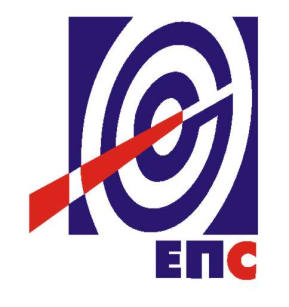 НАРУЧИЛАЦЈАВНО ПРЕДУЗЕЋЕ„ЕЛЕКТРОПРИВРЕДА СРБИЈЕ“БЕОГРАДУЛИЦА ЦАРИЦЕ МИЛИЦЕ БРОЈ 2КОНКУРСНА ДОКУМЕНТАЦИЈА                                                                    за израду „Студије интерактивног утицаја будуће експлоатације угља на простору Западног Костолца и изворишта воде Јагодица у Костолачком басену“- У ОТВОРЕНОМ ПОСТУПКУ -ЈАВНА НАБАВКА 1000/0351/2015(заведено у ЈП ЕПС број 12.01.30189/9-16 од 25.01.2016. године)Београд, јануар 2016. годинеНа основу чл. 53. Закона о јавним набавкама („Сл. гласник РС” бр. 124/12, 14/15 и 68/15),  у даљем тексту: Закон, чл. 47. Правилника о обавезним елементима конкурсне документације у поступцима јавних набавки и начину доказивања испуњености услова („Сл. гласник Републике Србије” бр.68/15), Одлуке о покретању поступка јавне набавке број 12.01.45220/2-15 од 25.09.2015. године и Решења о образовању Kомисије за јавну набавку, број 12.01.45220/2-15 од 25.09.2015. године, припремљена је:КОНКУРСНА ДОКУМЕНТАЦИЈАСАДРЖАЈ1.	ОПШТИ ПОДАЦИ О ЈАВНОЈ НАБАЦИ	32.	УПУТСТВО ПОНУЂАЧИМА КАКО ДА САЧИНЕ ПОНУДУ	43.	КРИТЕРИЈУМ ЗА ДОДЕЛУ УГОВОРА	154.	УСЛОВИ ЗА УЧЕШЋЕ У ПОСТУПКУ ЈАВНЕ НАБАВКЕ ИЗ ЧЛ. 75. И 76. ЗАКОНА И УПУТСТВО КАКО СЕ ДОКАЗУЈЕ ИСПУЊЕНОСТ ТИХ УСЛОВА	185.	ВРСТА, ТЕХНИЧКЕ КАРАКТЕРИСТИКЕ И СПЕЦИФИКАЦИЈА ПРЕДМЕТА ЈАВНЕ НАБАВКЕ	236.       ОБРАСЦИ 6.	28Укупан број страна: 55ОПШТИ ПОДАЦИ О ЈАВНОЈ НАБАЦИПредмет поступка јавне набавке: услуге израде студије „Интерактивног утицаја будуће експлоатације угља на простору Западног Костолца и изворишта воде Јагодица у Костолачком басену“Јавна набавка није обликована по партијамаУПУТСТВО ПОНУЂАЧИМА КАКО ДА САЧИНЕ ПОНУДУКонкурсна документација садржи Упутство понуђачима како да сачине понуду и потребне податке о захтевима Наручиоца у погледу садржине понуде, као и услове под којима се спроводи поступак избора најповољније понуде у поступку јавне набавке.Понуђач мора да испуњава све услове одређене Законом и овом конкурсном документацијом. Понуда се припрема и доставља на основу Позива за подношење понуда, у складу са конкурсном документацијом, у супротном, понуда се одбија као неприхватљива.Врста, техничке карактеристике и спецификација предмета јавне набавке дата је у Одељку 5. конкурсне документације.2.1	ПОДАЦИ О ЈЕЗИКУ У ПОСТУПКУ ЈАВНЕ НАБАВКЕ	Наручилац је припремио конкурсну документацију на српском језику и водиће поступак јавне набавке на српском језику. 	Понуда са свим прилозима мора бити сачињена на српском језику.	Ако је неки доказ или документ на страном језику, исти мора бити преведен на српски језик и оверен од стране овлашћеног преводиоца. 		Ако понуда са свим прилозима није сачињена на српском језику, понуда ће бити одбијена, као неприхватљива.2.2 	НАЧИН САСТАВЉАЊА ПОНУДЕ И ПОПУЊАВАЊА ОБРАСЦА ПОНУДЕПонуђач је обавезан да сачини понуду тако што, јасно и недвосмислено, читко својеручно, откуцано на рачунару или писаћој машини, уписује тражене податке у обрасце или према обрасцима који су саставни део конкурсне документације и оверава је печатом и потписом законског заступника, другог заступника уписаног у регистар надлежног органа или лица овлашћеног од стране законског заступника уз доставу овлашћења у понуди.Понуђач је обавезан да у Обрасцу понуде наведе: укупну цену без ПДВ-а, рок важења понуде, као и остале елементе из Обрасца понуде.		Сви документи, поднети у понуди пожељно је да буду повезани траком у целину и запечаћени (воском или на неки други начин), тако да се не могу накнадно убацивати, одстрањивати или замењивати појединачни листови, односно прилози, а да се видно не оштете листови или печат. 	Пожељно је да понуђач редним бројем означи сваку страницу листа у понуди, укључујући и празне стране, својеручно, рачунаром или писаћом машином. Докази који се достављају уз понуду, а због своје важности не смеју бити оштећени, означени бројем (средство обезбеђења), стављају се у посебну фолију, а на фолији се видно врши парафирање и означава редни број странице листа из понуде. Фолија се мора залепити при врху како би се докази, који се због своје важности не смеју оштетити, заштитили.Понуђач подноси понуду са доказима о испуњености услова из конкурсне документације, лично или поштом, у затвореној и запечаћеној коверти, тако да се са сигурношћу може закључити да се први пут отвара, на адресу: Јавно предузеће „Електропривреда Србије“, 11000 Београд, Србија, Балканска 13, Писарница - са назнаком: „Понуда за јавну набавку услуге израде студије „Интерактивног утицаја будуће експлоатације угља на простору Западног Костолца и изворишта воде Јагодица у Костолачком басену ЈН/1000/0351/2015 - НЕ ОТВАРАТИ“.На полеђини коверте обавезно се уписује тачан назив и адреса понуђача, телефон и факс понуђача, као и име и презиме овлашћеног лица за контакт.У случају да понуду подноси група понуђача, на коверти је потребно назначити да се ради о групи понуђача и навести називе и адресу свих учесника у заједничкој понуди.2.3	ПОДНОШЕЊЕ, ИЗМЕНА, ДОПУНА И ОПОЗИВ ПОНУДЕ	Понуђач може поднети само једну понуду.Понуду може поднети понуђач самостално, група понуђача, као и понуђач са подизвођачем. Понуђач који је самостално поднео понуду не може истовремено да учествује у заједничкој понуди или као подизвођач. У случају да понуђач поступи супротно наведеном упутству свака понуда понуђача у којој се појављује биће одбијена. Понуђач може бити члан само једне групе понуђача која подноси заједничку понуду, односно учествовати у само једној заједничкој понуди. Уколико је понуђач, у оквиру групе понуђача, поднео две или више заједничких понуда, Наручилац ће све такве понуде одбити.Подношење заједничке понуде од стране групе понуђача, при чему група или један или више учесника ангажује и подизвођача није дозвољено.У року за подношење понуде понуђач може да измени или допуни већ поднету понуду писаним путем, на адресу Наручиоца, са назнаком „ИЗМЕНА – ДОПУНА Понуде за јавну набавку услуге израде студије „Интерактивног утицаја будуће експлоатације угља на простору Западног Костолца и изворишта воде Јагодица у Костолачком басену“ ЈН/1000/0351/2015 – НЕ ОТВАРАТИ“.У случају измене или допуне достављене понуде, Наручилац ће приликом стручне оцене понуде узети у обзир измене и допуне само ако су извршене у целини и према обрасцу на који се, у већ достављеној понуди,измена или допуна односи.У року за подношење понуде понуђач може да опозове поднету понуду писаним путем, на адресу Наручиоца, са назнаком „ОПОЗИВ - Понуде за јавну набавку услуге израде студије „Интерактивног утицаја будуће експлоатације угља на простору Западног Костолца и изворишта воде Јагодица у Костолачком басену“ ЈН/1000/0351/2015  – НЕ ОТВАРАТИ“.У случају опозива поднете понуде пре истека рока за подношење понуда, Наручилац  такву понуду неће отварати, већ ће је неотворену вратити понуђачу након потписаног записника о примопредаји.Уколико понуђач измени или опозове понуду поднету по истеку рока за подношење понуда, Наручилац ће наплатити средство обезбеђења дато на име озбиљности понуде.2.4	ПАРТИЈЕПредметна јавна набавка није обликована у више посебних целина (партија).2.5	ПОНУДА СА ВАРИЈАНТАМА Понуда са варијантама није дозвољена. 2.6	РОК ЗА ПОДНОШЕЊЕ ПОНУДА И ОТВАРАЊЕ ПОНУДА	Благовременим се сматрају понуде које су примљене и оверене печатом пријема у писарници Наручиоца, најкасније до 09:00 часова тридесетог (30) дана од дана објављивања позива за подношење понуда на Порталу јавних набавки, без обзира на начин на који су послате. Позив за подношење понуда је објављен и на Порталу службених гласила Републике Србије и база прописа, као и на интернет страници Наручиоца, с тим што се рок за подношење понуда, у складу са Законом, рачуна од дана објаве позива на Порталу јавних набавки.Имајући у виду да је позив за предметну набавку објављен дана 25.01.2016. године на Порталу јавних набавки то је самим тим рок за подношење понуда 24.02.2016. године до 10:00 часова.	Ако је понуда поднета по истеку рока за подношење понуда одређеног у позиву и конкурсној документацији, сматраће се неблаговременом, а Наручилац  ће по окончању поступка отварања понуда, овакву понуду вратити неотворену понуђачу, са назнаком да је поднета неблаговремено.	Представници понуђача који учествују у поступку јавног отварања понуда, морају да пре почетка поступка јавног отварања доставе Комисији за јавне набавке писано овлашћење за учествовање у овом поступку, издато на меморандуму понуђача, заведено и оверено печатом и потписом законског заступника понуђача или другог заступника уписаног у регистар надлежног органа.Комисија за јавну набавку води записник о отварању понуда у који се уносе подаци у складу са Законом.Записник о отварању понуда потписују чланови комисије и овлашћени представници понуђача, који преузимају примерак записника.Наручилац ће у року од 3 дана од дана окончања поступка отварања понуда поштом или електронским путем доставити записник о отварању понуда понуђачима који нису учествовали у поступку отварања понуда.2.7	ПОДИЗВОЂАЧИ		Ако понуђач у понуди наведе да ће делимично извршење набавке поверити подизвођачу, дужан је да наведе назив подизвођача, а уколико уговор између наручиоца и понуђача буде закључен, тај подизвођач ће бити наведен у уговору.		Понуђач је дужан да у понуди наведе проценат укупне вредности набавке који ће поверити подизвођачу, а који не може бити већи од 50% као и део предмета набавке који ће извршити преко подизвођача.Понуђач је дужан да Кориснику услуга, на његов захтев, омогући приступ код подизвођача ради утврђивања испуњености услова.	Сваки подизвођач, којега понуђач ангажује, мора да испуњава услове из члана 75. став 1. тачка 1), 2) и 4) Закона, што се доказује достављањем доказа наведених у одељку Услови за учешће из члана 75. и 76. Закона и Упутство како се доказује испуњеност тих услова.Додатне услове у вези са капацитетима понуђач испуњава самостално, без обзира на агажовање подизвођача.		Све обрасце у понуди потписује и оверава понуђач, изузев Обрасца 3. који попуњава, потписује и оверава сваки подизвођач у своје име.Понуђач у потпуности одговара Кориснику услуга за извршење уговорене набавке, без обзира на број подизвођача.Понуђач не може ангажовати као подизвођача лице које није навео у понуди, у супротном Наручилац ће реализовати средство обезбеђења и раскинути уговор, осим ако би раскидом уговора Наручилац претрпео знатну штету. Понуђач може ангажовати као подизвођача лице које није навео у понуди, ако је на страни подизвођача након подношења понуде настала трајнија неспособност плаћања, ако то лице испуњава све услове одређене за подизвођача и уколико добије претходну сагласност наручиоца.		Наручилац у овом поступку не предвиђа примену одредби става 9. и 10. члана 80. Закона.2.8 	ГРУПА ПОНУЂАЧА (ЗАЈЕДНИЧКА ПОНУДА)У случају да више понуђача поднесе заједничку понуду, они као саставни део понуде морају доставити споразум о заједничком извршењу набавке, којим се међусобно и према Кориснику услуга обавезују на заједничко извршење набавке, који обавезно садржи податке прописане чланом 81. став 4. и 5. Закона  и то податке о: -члану групе који ће бити носилац посла, односно који ће поднети понуду и који ће заступати групу понуђача пред наручиоцем;-опису послова сваког од понуђача из групе понуђача у извршењу уговора-неограниченој, солидарној одговорности сваког члана, према Кориснику услуга у складу са Законом.Сваки понуђач из групе понуђача  која подноси заједничку понуду мора да испуњава услове из члана 75. став 1. тачка 1), 2) и 4) Закона, што доказује достављањем доказа наведеним у одељку Услови за учешће из члана 75. и 76. Закона и Упутство како се доказује испуњеност тих услова. Услове у вези са капацитетима, у складу са чланом 76. Закона, понуђачи из групе испуњавају заједно, на основу достављених доказа дефинисаних конкурсном документацијом.У случају заједничке понуде групе понуђача све обрасце потписује и оверава члан групе понуђача који је одређен као Носилац посла у споразуму чланова групе понуђача, изузев Обрасца 3. и Обрасца 4. које попуњава, потписује и оверава сваки члан групе понуђача у своје име.2.9	НАЧИН И УСЛОВИ ПЛАЋАЊА	Понуда мора да садржи начин и услове фактурисања и плаћања које понуђач       наводи у Обрасцу понуде (Образац 2. из конкурсне документације).	Наручилац прихвата плаћање под следећим условима:Плаћање се врши  у року од 45 дана од дана пријема исправне фактуре и записника квантитативног и квалитативног пријема услуге одобреног и овереног од овлашћених представника уговорних страна. Основ за плаћање је фактура и записник о пруженим услугама.Наручилац не прихвата авансно плаћање.	Ако понуђач понуди други начин плаћања, понуда ће бити одбијена, као неприхватљива.2.10 	РОК ПОЧЕТКА И ИЗВРШЕЊА УСЛУГЕПружалац услугe је обавезан да почне са извршењем услуге, након ступања уговора на снагу и пријема позива од стране Наручиоца и  достављања од стране Наручиоца неопходних подлога за пројектовање.Рок извршења услуге је максимум 120 календарских дана од дана ступања уговора на снагу и  достављања неопходних подлога за пројектовање.2.11	ЦЕНАЦена се исказује у динарима, без пореза на додату вредност.У случају да у достављеној понуди није назначено да ли је понуђена цена са или без пореза, сматраће се сагласно Закону, да је иста без пореза. 		Понуђена цена мора бити фиксна и не може се мењати за време важења уговора.	У Обрасцу “Структура цене“ (Образац 5. из конкурсне документације) треба исказати структуру цене, као обрачун трошкова који се надокнађују, док у Обрасцу понуде (Образац 2. из конкурсне документације) треба исказати укупну понуђену цену.	Понуђена цена мора да покрива и укључује све трошкове које понуђач има у реализацији набавке.	Ако је у понуди исказана неуобичајено ниска цена, Наручилац ће поступити у складу са чланом 92. Закона.2.12	СРЕДСТВА ФИНАНСИЈСКОГ ОБЕЗБЕЂЕЊА Понуђач је дужан да достави следећа средства финансијског обезбеђења, у складу са обрасцима из конкурсне документације:Уз  понуду треба доставити:Банкарску гаранција за озбиљност понудеПонуђач доставља оригинал банкарску гаранцију за озбиљност понуде у висини од 10% од вредности понуде без ПДВ. Банкарска гаранција понуђача мора бити неопозива безусловна (без права на приговор) и наплатива на први позив, са трајањем најмање од 60 (словима: шездесет) дана дуже од дана отварања понуда, с тим да евентуални продужетак рока важења понуде има за последицу и продужење рока важења банкарске гаранције за исти број дана. У случају да понуђач не испуни своје обавезе у поступку јавне набавке, Наручилац ће уновчити приложену банкарску гаранцију и то:ако понуђач опозове, допуни или измени своју понуду коју је Наручилац прихватио;у случају да понуђач прихваћене понуде одбије да потпише уговор у одређеном року;у случају да понуђач не достави захтевану гаранцију предвиђену  уговором.	У случају спора ако је пословно седиште:банке гаранта у Републици Србији по овој Гаранцији, утврђује се надлежност суда у Београду и примена материјалног права Републике Србије;банке гаранта изван Републике Србије по овој Гаранцији, утврђује се надлежност Спољнотрговинске арбитраже при Привредној комори Србије уз примену Правилника Привредне коморе Србије и процесног и материјалног права Републике Србије. Ако понуђач поднесе гаранцију стране банке, та банка мора имати најмање додељен кредитни рејтинг коме одговара ниво кредитног квалитета 3 (инвестициони ранг). У случају да понуду даје група понуђача, средство финансијског обезбеђења доставља понуђач из групе понуђача који је одређен у споразуму о заједничком извршењу услуге групе понуђача да даје средство обезбеђења.Уколико Понуђач не достави средство финансијског обезбеђења на горе описан начин, понуда ће бити одбијена као неприхватљива.Средство финансијског обезбеђења и остала примљена документа по том основу, биће враћена Понуђачима с којима не буде  закључен уговор одмах по закључењу уговора са изабраним Понуђачем, а Понуђачу са којим је закључен уговор одмах након достављања средстава обезбеђења за добро извршење посла захтеваног уговором.Сви трошкови око прибављања средстава обезбеђења падају на терет понуђача, а и исти могу бити наведени у Обрасцу 7 конкурсне документације.Приликом закључења уговора треба доставитиБанкарску гаранцију за добро извршење послаИзабрани понуђач је дужан да у року од 8 (осам) дана од закључења Уговора, Наручиоцу достави неопозиву, безусловну (без права на приговор) и на први позив наплативу банкарску гаранцију за добро извршење посла у износу од 10% вредности уговора без ПДВ. Банкарска гаранција за добро извршење посла мора трајати најмање 60 (шездесет) дана дуже од уговореног рока извршења посла, с тим да евентуални продужетак уговреног рока извршења посла има за последицу и продужење рока важења банкарске гаранције за исти број дана.	У случају спора ако је пословно седиште:банке гаранта у Републици Србији по овој Гаранцији, утврђује се надлежност суда у Београду и примена материјалног права Републике Србије;банке гаранта изван Републике Србије по овој Гаранцији, утврђује се надлежност Спољнотрговинске арбитраже при Привредној комори Србије уз примену Правилника Привредне коморе Србије и процесног и материјалног права Републике СрбијеАко понуђач подноси банкарску гаранцију стране банке, та банка мора имати најмање додељен кредитни рејтинг коме одговара ниво кредитног квалитета 3 (инвестициони ранг).Сви трошкови око прибављања средстава обезбеђења падају на терет понуђача, а и исти могу бити наведени у Обрасцу трошкова припреме понуде (Образац 7. конкурсне документације).У случају да понуду даје група понуђача, средство финансијског обезбеђења доставља понуђач из групе понуђача који је одређен у споразуму о заједничком извршењу услуге групе понуђача да даје средство обезбеђења Сва средстава финансијског обезбеђења могу гласити на члана групе понуђача (не мора бити исти члан) или понуђача, али не и на подизвођача.У случају да у току важења уговора понуђач не изврши уговорене обавезе, а Наручилац рекламира количину и квалитет услуга или понуђач прекорачи рок извршења у складу са закљученим уговором, Наручилац може да наплати средство финансијског обезбеђења по основу доброг извршења посла и да једнострано раскине уговор.2.13	ДОДАТНЕ ИНФОРМАЦИЈЕ И ПОЈАШЊЕЊА              Понуђач може, у писаном облику, тражити додатне информације или појашњења у вези са припремом понуде, најкасније пет дана пре истека рока за подношење понуде, на адресу Наручиоца, са назнаком: „ОБЈАШЊЕЊА – позив за јавну набавку услуге израде студије „Интерактивног утицаја будуће експлоатације угља на простору Западног Костолца и изворишта воде Јагодица у Костолачком басену“ ЈН/1000/0351/2015 или електронским путем на е-mail адресу: milos.zarkovic@eps.rs , радним данима (понедељак – петак) у времену од 08 до 16 часова. Захтев за појашњење примљен после наведеног времена или током викенда/нерадног дана биће евидентиран као примљен првог следећег радног дана. У захтеву за додатним појашњењем заинтересовано лице може указати Кориснику услуга и на евентуално уочене недостатке и неправилности у конкурсној документацији.              Наручилац ће у року од три дана по пријему захтева одговор објавити на Порталу јавних набавки и својој интернет страници.Комуникација у поступку јавне набавке се врши на начин одређен чланом 20. Закона.2.14	ДОДАТНА ОБЈАШЊЕЊА, КОНТРОЛА И ДОПУШТЕНЕ ИСПРАВКЕНаручилац може, после отварања понуда, писаним путем или електронским путем да захтева од понуђача додатна објашњења која ће помоћи при прегледу, вредновању и упоређивању понуда, као и да врши контролу (увид) код понуђача и/или његовог подизвођача, односно учесника заједничке понуде.  Понуђач је дужан да поступи по захтеву Наручиоца, односно достави тражена објашњења и омогући непосредни увид.Наручилац може, уз сагласност понуђача, да изврши исправке рачунских грешака уочених приликом разматрања понуде по окончаном поступку отварања понуда.		У случају разлике између јединичне и укупне цене, меродавна је јединична цена. 	2.15	НЕГАТИВНЕ РЕФЕРЕНЦЕНаручилац може одбити понуду уколико поседује доказ да је понуђач у претходне три године пре објављивања позива за подношење понуда, у поступку јавне набавке:          -поступао супротно забрани из чл. 23. и 25. Закона;          -учинио повреду конкуренције;          -доставио неистините податке у понуди или без оправданих разлога одбио да закључи уговор о јавној набавци, након што му је уговор додељен;         -одбио да достави доказе и средства обезбеђења на шта се у понуди обавезао.Наручилац може одбити понуду уколико поседује доказ који потврђује да понуђач није испуњавао своје обавезе по раније закљученим уговорима о јавним набавкама који су се односили на исти предмет набавке, за период од претходне три године пре објављивања позива за подношење понуда. Доказ наведеног може бити:          -правоснажна судска одлука или коначна одлука другог надлежног органа;          -исправа о реализованом средству обезбеђења испуњења обавеза у поступку јавне набавке или испуњења уговорних обавеза;         -исправа о наплаћеној уговорној казни;          -рекламације потрошача, односно корисника, ако нису отклоњене у уговореном року;          -изјава о раскиду уговора због неиспуњења битних елемената уговора дата на начин и под условима предвиђеним законом којим се уређују облигациони односи;          -доказ о ангажовању на извршењу уговора о јавној набавци лица која нису означена у понуди као подизвођачи, односно чланови групе понуђача;          -други одговарајући доказ примерен предмету јавне набавке који се односи на испуњење обавеза у ранијим поступцима јавне набавке или по раније закљученим уговорима о јавним набавкама.Наручилац може одбити понуду ако поседује доказ из става 3. тачка 1) члана 82. Закона, који се односи на поступак који је спровео или уговор који је закључио и други Наручилац ако је предмет јавне набавке истоврсан. Наручилац ће поступити на наведене начине и у случају заједничке понуде групе понуђача уколико утврди да постоје напред наведени докази за једног или више чланова групе понуђача. 2.16 	ПОШТОВАЊЕ ОБАВЕЗА КОЈЕ ПРОИЗИЛАЗЕ ИЗ ПРОПИСА О ЗАШТИТИ НА РАДУ И ДРУГИХ ПРОПИСАПонуђач је дужан да  при састављању понуде изричито наведе да је поштовао обавезе које произлазе из прописа Републике Србије о заштити на раду, запошљавању и условима рада, заштити животне средине, као и да понуђач гарантује да је власник или носилац права интелектуалне својине (Образац 3. из конкурсне документације).Накнаду за коришћење патената, као и одговорност за коришћење и повреду заштићених права интелектуалне својине трећих лица сноси понуђач.2.17	РОК ВАЖЕЊА ПОНУДЕ Понуда мора да важи најмање 60 (словима: шездесет) дана од дана отварања понуда. У случају истека рока важења понуде Наручилац је дужан да у писаном облику затражи од понуђача продужење рока важења понуде.Понуђач који прихвати захтев за продужење рока важења понуде, не може мењати понуду.У случају да понуђач наведе краћи рок важења понуде, понуда ће бити одбијена, као неприхватљива.2.18	РОК ЗА ЗАКЉУЧЕЊЕ УГОВОРАПо пријему одлуке о додели уговора, а по истеку рока за подношење захтева за заштиту права, изабрани понуђач ће бити позван да приступи закључењу уговора у року од највише 8 дана. Ако Наручилац не достави потписан уговор понуђачу у року из става 1. понуђач није дужан да потпише уговор што се неће сматрати одустајањем од понуде и не може због тога сносити било какве последице, осим ако је поднет благовремен захтев за заштиту права.Ако понуђач чија је понуда изабрана као најповољнија не потпише уговор у наведеном року, Наручилац ће одлучити да ли ће уговор о јавној набавци закључити са првим следећим најповољнијим понуђачем.Наручилац може и пре истека рока за подношење захтева за заштиту права закључити уговор о јавној набавци у случају испуњености услова из члана 112. став 2. тачка 5. Закона, у ком случају ће изабрани понуђач бити позван да приступи закључењу уговора у року од највише 8 дана.2.19	НАЧИН ОЗНАЧАВАЊА ПОВЕРЉИВИХ ПОДАТАКАПодаци које понуђач оправдано означи као поверљиве биће коришћени само у току поступка јавне набавке у складу са позивом и неће бити доступни ником изван круга лица која су укључена у поступак јавне набавке. Ови подаци неће бити објављени приликом отварања понуда и у наставку поступка. Наручилац може да одбије да пружи информацију која би значила повреду поверљивости података добијених у понуди. Као поверљива, понуђач може означити документа која садрже личне податке, а које не садржи ни један јавни регистар, или која на други начин нису доступна, као и пословне податке који су прописима одређени као поверљиви. Наручилац ће као поверљива третирати она документа која у десном горњем углу великим словима имају исписано „ПОВЕРЉИВО“.Наручилац не одговара за поверљивост података који нису означени на горе наведени начин.Ако се као поверљиви означе подаци који не одговарају горе наведеним условима, Наручилац ће позвати понуђача да уклони ознаку поверљивости. Понуђач ће то учинити тако што ће његов представник изнад ознаке поверљивости написати „ОПОЗИВ“, уписати датум, време и потписати се.Ако понуђач у року који одреди Наручилац не опозове поверљивост докумената, Наручилац ће третирати ову понуду као понуду без поверљивих података.Наручилац је дужан да доследно поштује законите интересе понуђача, штитећи њихове техничке и пословне тајне у смислу закона којим се уређује заштита пословне тајне.Неће се сматрати поверљивим докази о испуњености обавезних услова, цена и други подаци из понуде који су од значаја за примену елемената критеријума и рангирање понуде.2.20	ТРОШКОВИ ПОНУДЕТрошкове припреме и подношења понуде сноси искључиво понуђач и не може тражити од наручиоца накнаду трошкова.Понуђач може да у оквиру понуде достави укупан износ и структуру трошкова припремања понуде.2.21	ОБРАЗАЦ СТРУКТУРЕ ЦЕНЕСтруктуру цене понуђач наводи тако што попуњавa, потписује и оверава печатом Образац 5 из конкурсне документације.2.22	МОДЕЛ УГОВОРА	У складу са датим Моделом уговора и елементима најповољније понуде биће закључен Уговор о јавној набавци.	Понуђач је обавезан да уз понуду достави попуњен, потписан и печатиран образац „Модел уговора“ (са Моделом уговора о чувању пословне тајне и поверљивих информација, који је његов саставни део), у супротном понуда ће бити одбијена као неприхватљива. 2.23	РАЗЛОЗИ ЗА ОДБИЈАЊЕ ПОНУДЕ И ОБУСТАВУ ПОСТУПКА	У поступку јавне набавке Наручилац ће одбити неприхватљиву понуду у складу са чланом 107. став 1. Закона.	Наручилац ће донети одлуку о обустави поступка јавне набавке у складу са чланом 109. Закона.	У случају обуставе поступка јавне набавке, Наручилац неће бити одговоран, ни на који начин, за стварну штету, изгубљену добит, или било какву другу штету коју понуђач може услед тога да претрпи, упркос томе што је Наручилац био упозорен на могућност наступања штете.2.24	ПОДАЦИ О САДРЖИНИ ПОНУДЕСадржину понуде, поред Обрасца понуде, чине и сви остали докази о испуњености услова из чл. 75. и 76. Закона предвиђени чл. 77. Закона, који су наведени у конкурсној документацији, као и сви тражени прилози и изјаве на начин предвиђен следећим ставом ове тачке:попуњен, потписан и печатом оверен образац „Изјава о независној понуди“ (Образац 1.)попуњен, потписан и печатом оверен образац „Образац понуде“ (Образац 2.)попуњен, потписан и печатом оверен образац „Подаци о понуђачу“ (Образац 2.1), ако наступа самостално и у случају да наступа у заједничкој понуди за Лидера-носиоца посла;попуњен, потписан и печатом оверен образац „Подаци о подизвођачу“, за сваког подизвођача, у случају да понуђач наступа са подизвођачем (Образац 2.2);попуњен, потписан и печатом оверен образац „Подаци о члану групе понуђача“, за сваког члана групе понуђача, у случају да понуђач наступа у заједничкој понуди (Образац 2.3)попуњен, потписан и печатом оверен образац Изјаве у складу са чланом 75. став 2. Закона (Образац 3.)попуњен, потписан и печатом оверен образац „Преглед искуства руководиоца пројекта“попуњен, потписан и печатом оверен образац „Потврда о искуству руководиоца пројекта или члана стручног тима“попуњен, потписан и печатом оверен образац „Структура цене“ (Образац 5.)попуњен, потписан и печатом оверен образац „Потврда о извршеним услугама“ код ранијег наручиоца услуга (Образац 6.1)попуњен, потписан и печатом оверен образац „Листа референци понуђача“ (Образац 6.2)попуњен, потписан и печатом оверен „Образац трошкова припреме понуде“ (Образац 7.)средство финансијског обезбеђења озбиљности понуде у складу са тачком 3.13 подтачка 1) овог одељка конкурсне документације и Обрасцем 9попуњен, потписан и печатом оверен образац „Модел уговора“ (Образац 9.)попуњен, потписан и печатом оверен образац „Модел уговора о поверљивости и чувању пословне тајне “ (Образац 10.).2.25	ЗАШТИТА ПРАВА ПОНУЂАЧАЗахтев за заштиту права може се поднети у току целог поступка јавне набавке, против сваке радње, осим ако Законом није другачије одређено.Захтев за заштиту права може да поднесе понуђач, односно заинтересовано лице, који има интерес за доделу уговора, у конкретном поступку јавне набавке и који је претрпео или би могао да претрпи штету због поступања Наручиоца противно одредбама Закона.Захтев за заштиту права се подноси Наручиоцу, са назнаком „Захтев за заштиту права јн. бр. 1000/0351/2015“.Копију захтева за заштиту права подносилац истовремено доставља Републичкој комисији за заштиту права у поступцима јавних набавки, на адресу: 11000 Београд, Немањина 22-26.Захтев за заштиту права садржи:назив и адресу подносиоца захтева и лице за контакт; назив и адресу наручиоца; податке о јавној набавци која је предмет захтева, односно о одлуци наручиоца; повреде прописа којима се уређује поступак јавне набавке; чињенице и доказе којима се повреде доказују; потврду о уплати таксе из члана 156. овог закона потпис подносиоца. Захтев за заштиту права којим се оспорава врста поступка, садржина позива за подношење понуда или конкурсне документације сматраће се благовременим ако је примљен од стране наручиоца најкасније седам дана пре истека рока за подношење понуда, без обзира на начин достављања, и уколико је подносилац захтева у складу са чланом 63. став 2. Закона указао Наручиоцу на евентуалне недостатке и неправилности, а Наручилац исте није отклонио.Захтев за заштиту права којим се оспоравају радње које Наручилац предузме пре истека рока за подношење понуда, а након истека рока из претходног става, сматраће се благовременим уколико је поднет најкасније до истека рока за подношење понуда. После доношења одлуке о додели уговора и одлуке о обустави поступка, рок за подношење захтева за заштиту права је десет дана од дана објављивања одлуке на Порталу јавних набавки.Захтев за заштиту права не задржава даље активности Наручиоца у поступку јавне набавке у складу са одредбама члана 150. Закона. Наручилац објављује обавештење о поднетом захтеву за заштиту права на Порталу јавних набавки и на својој интернет страници најкасније у року од два дана од дана пријема захтева за заштиту права, које садржи податке из Прилога 3Љ Закона.Наручилац може да одлучи да заустави даље активности у случају подношења захтева за заштиту права, при чему је тад дужан да у обавештењу о поднетом захтеву за заштиту права наведе да зауставља даље активности у поступку јавне набавке. Подносилац захтева за заштиту права дужан је да на рачун буџета Републике Србије (број рачуна: 840-30678845-06, шифра плаћања 153 или 253, позив на број 1000-0351-2015, сврха: ЗЗП, ЈП ЕПС, јн. бр. 1000/0351/2015, прималац уплате: буџет Републике Србије) уплати таксу и то:уколико се захтевом за заштиту права оспорава врста поступка јавне набавке, садржина позива за подношење понуда, односно садржина конкурсне документације или друге радње Наручиоца предузете пре отварања понуда, такса износи 120.000,00 динара;уколико се захтевом за заштиту права оспоравају радње Наручиоца предузете после отварања понуда, изузев Одлуке о додели уговора о јавној набавци, висина таксе износи 120.000,00 динара;уколико се захтевом за заштиту права оспорава Одлука о додели уговора о јавној набавци, висина таксе се одређује према понуђеној цени понуђача коме је додељен уговор, па ако та цена не прелази 120.000.000,00 динара такса износи 120.000,00 динара, а ако та цена прелази 120.000.000,00 динара, такса износи 0,1% понуђене цене понуђача коме је додељен уговор.Упутство о уплати таксе је јавно доступно на сајту Републичке комисије за заштиту права у поступцима јавних набавки: http://www.kjn.gov.rs/ci/uputstvo-o-uplati-republicke-administrativne-takse.htmlКРИТЕРИЈУМ ЗА ДОДЕЛУ УГОВОРАКритеријум за оцењивање понуда је економски најповољнија понуда. Понуде ће се рангирати на основу следећих елемената критеријума и пондера одређених за ове критеријуме и најповоњнија је она понуда која има највећи збир пондера.Елеменат критеријума под редним бројем:1)  Понуђена цена -   Оц 				       70 пондераМаксималан број пондера по овом елементу критеријума добија понуђач са понуђеном најнижом ценом. Број пондера за остале понуђаче, за овај елемент критеријума утврдиће се по формули:Оц = (Цмин / Цпон) x 70Где су:Цмин – минимална понуђена ценаЦпон – цена из понуде која се оцењује- Упоређиваће се укупна цена без ПДВ-аДоказ: - Образац понуде2)  Квалитет ангажованих кадрова	- Ок       30  пондераКвалитет ангажованих кадрова: руководиоца пројекта и осталих чланова стручног тима, који ће бити ангажовани на извршењу уговора , цени се на основу референтних услуга које су већ пружене (реализоване) у последњих 5 годинa закључно са даном објаве јавног позива на Порталу јавних набавки, које се односе на ревидовану или прихваћену документацију које су обрађивале хидрогеолошке односе у угљоносним басенима или лежиштима угља, нивоа хидрогеолошких Студија, главних, допунских и техничких пројеката  на површинској експлоатацији лежишта угља из области  хидрогеологије  у угљоносним басенима или  лежиштима угља Релевантно искуство стручног тима оцењиваће се применом следеће формуле:Ок = О3.1.+ О3.2. + О3.3 . + О3.4Искуство руковидиоц пројекта/студијеБрој урађене и ревидоване референтне услуге  О3.1.    мах 15 пондера	Оцена обрађивача који има највећи број урађене и ревидоване наведене референтне набавке оцењује се са 15 пондера.Понуде осталих понуђача се оцењују по формули:где је:N понуђено  = пријављен број референтних услуга као руководиоц пројекта/студијаN максимално понуђено = максималан понуђен број услуга као руководиоц пројекта из свих понуда по овој ЈНИскуство дипл. инжењер геологије, смер за хидрогеологију,  за хидрогеолошко моделирање лежишта угља Број урађене и ревидоване референтне услуге  О3.1.    мах 5 пондера	Оцена обрађивача који има највећи број урађене и ревидоване наведене референтне набавке оцењује се са 15 пондера.Понуде осталих понуђача се оцењују по формули:где је:N понуђено  = пријављен број референтних услугаN максимално понуђено = максималан понуђен број услуга из свих понуда по овој ЈНИскуство дипл. инжењер геологије,ИЛМС, за моделирање лежиштаБрој урађене и ревидоване референтне услуге О3.2.	мах 5 пондера	Оцена обрађивача  који има највећи број урађене и ревидоване наведене референтне набавке пројеката оцењује се са 5 пондера.Понуде осталих понуђача се оцењују по формули:где је:N понуђено  = пријављен број референтних услугаN максимално понуђено = максималан понуђен број услуга из свих понуда по овој ЈНИскуство дипл. инжењер рударства, смер за површинску експлоатацију, за моделирање  површинских  копова угља Број урађене рефернтне набавке О3.4.		                           мах 5 пондера	Оцена обрађивача  који има највећи број урађене и ревидоване наведене референтне набавкепројеката оцењује се са 5 пондера.Понуде осталих понуђача се оцењују по формули:где је:N понуђено  = пријављен број референтних услугаN максимално понуђено = максималан понуђен број услуга из свих понуда по овој ЈНДоказ: Преглед искуства руководиоца пројекта/члана стручног тима            Потврда о искуству руководиоца пројекта/члана стручног тима3.1.  РЕЗЕРВНИ ЕЛЕМЕНТИ КРИТЕРИЈУМА:У случају да две и више понуда имају исти број пондера биће изабрана понуда понуђача, који је добио већи број  пондера по елементу критеријума, понуђена цена.УСЛОВИ ЗА УЧЕШЋЕ У ПОСТУПКУ ЈАВНЕ НАБАВКЕ ИЗ ЧЛ. 75. И 76. ЗАКОНА И УПУТСТВО КАКО СЕ ДОКАЗУЈЕ ИСПУЊЕНОСТ ТИХ УСЛОВАПраво на учешће у поступку предметне јавне набавке има понуђач који испуњава услове за учешће у поступку јавне набавке што  доказује достављањем следећих доказа:Понуда понуђача који не докаже да испуњава наведене услове из овог обрасца, биће одбијена као неприхватљива.Уколико понуду подноси група понуђача понуђач је дужан да за  сваког члана групе достави доказе да испуњава обавезне услове из члана 75. ЗЈН-а, а то су услови наведени под редним бројем од 1. до 4. овог документа. Додатне услове група понуђача испуњава заједно. Уколико понуђач подноси понуду са подизвођачем,  дужан је да за подизвођача достави доказе да испуњава услове из члана 75. став 1. ЗЈН-а, а то су услови наведени под редним бројем од 1. до 3. овог документа. Додатне услове дужан је да испуни понуђач.Доказе о испуњености услова понуђач може доставити у виду неоверених копија, а Наручилац  може пре доношења одлуке о додели уговора да тражи од понуђача, чија је понуда на основу извештаја комисије за јавну набавку оцењена као најповољнија, да достави на увид оригинал или оверену копију свих или појединих доказа.Ако понуђач у остављеном, примереном року који не може бити краћи од пет дана, не достави на увид оригинал или оверену копију тражених доказа, Наручилац ће његову понуду одбити као неприхватљиву.   Понуђачи, учесници у заједничкој понуди или подизвођачи, који су регистровани у регистру који води Агенција за привредне регистре не морају да доставе доказ из чл.  75. став 1. тач. 1) ЗЈН-а (наведен под редним бројем 1. овог документа) -  Извод из регистра Агенције за привредне регистре, који је јавно доступан на интернет страници Агенције за привредне регистре.Сходно члану 78. ЗЈН-а, понуђачи, учесници у заједничкој понуди или подизвођачи, који су регистровани у регистру понуђача који води Агенција за привредне регистре не морају да доставе доказе да испуњавају обавезне услове из члана 75.став 1. ЗЈН-а (осим важеће дозволе надлежног органа за обављање делатности, ако је таква дозвола захтевана конкурсном документацијом). Понуђач, учесник у заједничкој понуди или подизвођач наводи у понуди да ли је уписан у регистар понуђача (податак о упису у Регистар понуђача се наводи у Обрасцу бр.1).Наручилац неће одбити понуду као неприхватљиву, уколико не садржи доказ одређен конкурсном документацијом, ако понуђач наведе у понуди интернет страницу на којој су подаци који су тражени у оквиру услова јавно доступни (подаци о интернет страници се наводе у Обрасцу бр.1).Уколико је доказ о испуњености услова електронски документ, понуђач доставља копију електронског документа у писаном облику, у складу са законом којим се уређује електронски документ.Ако се у држави у којој понуђач има седиште не издају тражени докази, понуђач може, уместо доказа, приложити своју писану изјаву да испуњава наведене услове, дату под кривичном и материјалном одговорношћу оверену пред судским или управним органом, јавним бележником или другим надлежним органом те државе.Ако понуђач има седиште у другој држави, Наручилац може да провери да ли су документи којима понуђач доказује испуњеност тражених услова издати од стране надлежних органа те државе.Понуђач је дужан да без одлагања писмено обавести наручиоца о било којој промени у вези са испуњеношћу услова из поступка јавне набавке, која наступи до доношења одлуке, односно закључења уговора, односно током важења уговора о јавној набавци и да је документује на прописани начин.ВРСТА, ТЕХНИЧКЕ КАРАКТЕРИСТИКЕ И СПЕЦИФИКАЦИЈА ПРЕДМЕТА ЈАВНЕ НАБАВКЕПројектни задатак          ПРОЈЕКТНИ ЗАДАТАК1. УВОДЛежиште "Костолац запад" (Западни део Костолачког угљоносног басена ) је перспективно подручје са аспекта експлоатације чврстих минералних сировина – угља и шљунка. Прва истражна бушотина урађена је 1941. године, а од тада до 1992.године изведено је 99 бушотине у том подручју.Методичан приступ истраживању је уследио од 2006/7 године када је урађена "Студија угљонсности западног дела Костолачког угљоносног басена" и 2009. године "Пројекат геолошких истраживања западног дела Костолачког угљоносног басена". Истражни радови су подељени у три фазе:I фаза - основна истраживања (3 године), II фаза - детаљна истраживања (у најперспективнијим подручјима) и III фаза – детаљна геолошка и основна хидрогеолошка истраживања I фаза - основна геолошка истраживања отпочела су 2009. године а завршена 2012. године. Основним геолошким истраживањима покривен је цео угљоносни простор западног дела басена у одговарајућој истражној мрежи, сагласно Правилнику о класификацији и категоризацији резерви чврстих минералних сировина.Примењене методе истраживања су биле у свему како је и Пројектом геолошких истраживања дато и изведеноје:Истражно бушење са језгровањем ( структурно и хидрогеолошко) -79 бушотинаСеизмичка 2Д рефлективна снимања - 24 (км) профилаКаротажна мерења у бушотинама - 67 бушотинаЛабораторијска испитивања угља и пратећих седимената угљу (квалитативна испитивања, минералошко петролошка испитивања, физичко механичка испитивања)На крају сваке етапе истраживања урађени су и документациони елаборати, т.ј. извештаји о изведеним истраживањима. У оквиру основних геолошких истраживања уграђено је 57 пијезометара и урађена одговарајућа лабораторијска испитивања угља, шљунка и других пратећих минералних седимената.II фаза - детаљна геолошка истраживања су изведена у деловима басена у којима су основним истраживањима оконтурена потенцијална експлоатациона поља. Истраживања су изведена у одговарајућој мрежи и иста су започета 2012.године и трајала до 2014. године. Овим истраживањима је предвиђено извођење 32 бушотина са уградњом 16 пијезометарских конструкција, израдом 26 км сеизмичких геофизичких профила и са пратећим лабораторијским радовима.Након завршетка I фазе, а пре реализације II фазе урађен је Елаборат о резрервама чврстих минералних сировина у којима је поред одређивања резерви чрстих минералних сировина дефинисане контуре површинских копова (слика 1) и детаљно анализирани хидрогеолошке карактеристике базиране на дотадашњим хидрогеолошким истраживањима.III фаза – детаљна геолошка и основна хидрогеолошка истраживања су започета 2015. године, где је изведено 27 бушотина и 8 бунара подељена у четри бунарска поља. Ова истраживања су у завршној фази.Током II и III фазе на постојећим пијезометрима вршена су осматрања нивоа подземних вода у укупном трајању од две године, са режимом осматрања на месец дана.С друге стране, на простору северно од предвиђена два површинска копа, предвиђен је простор отварања новог изворишта ,,Јагодица'' у складу са Генералним Планом водоснабдевања града Пожаревца (АД,,Институт Јарослав Черни''',2007.године), где је 2009. године урађен ,,Пројектад детаљних хидрогеолошких истраживања изворшта Јагодица'' (,,Геоинжењењринг'',Београд) и истраживања реализована са урађеним Елаборатом о изведеним детаљним хидрогеолошким истраживањима (ПД,,Георад'''доо, 2012. године). На простору потенцијалног изворишта изведена су два бунара и два пратећа пијезометра, изведени су опити црпења и узети узорци за хемијску и микробилошку анализу.Поред планираних површинских копова на Западном Костолцу, потенцијалног изворишта ,,Јагодица'' налазе се и два изворишта са којих се врши експлотација подземних вода и снабдевају градови Пожаревац и Костолац. Пожаревац се снабдева са изворшта ,,Кључ'' који се налази на око 2,5 км јужно од планираних површиских копова, док снабдевање Костолца пијаћом водом је са изворишта ,,Ловац'' који се налази на око 1 км од површинског копа 2. Оба изворишта имају урађене,,Елабората о резервама подземних вода'' и оверене резерве пред комисијом надлежног министарства'' (ПД,,Георад'', 2012. године)Положај пројектованих површиснких копова, простора истраживања за потенцијално извориште ,,Јагодица'' као и положај постојећих изворишта приказан је на слици 1.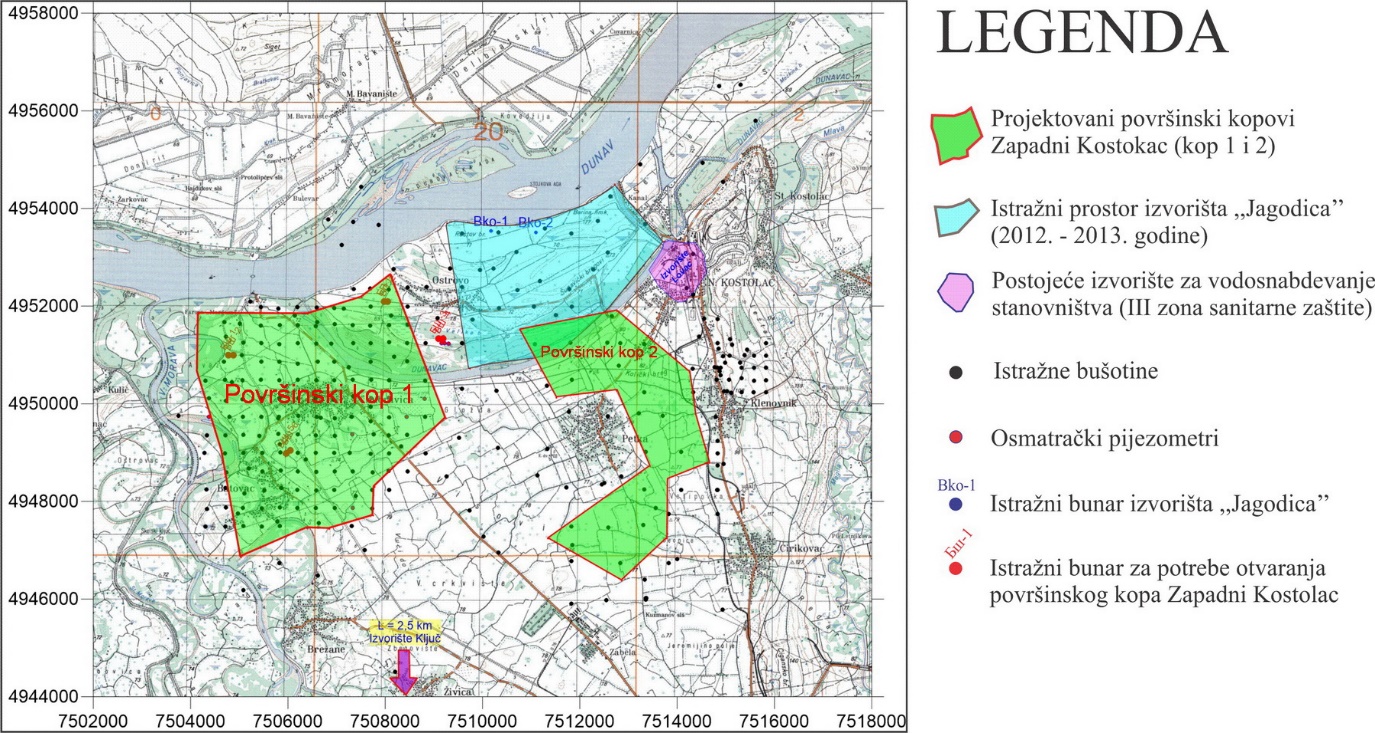 Слика 1. Карта са положајем пројектованих површинских копава, простора истраживања потенцијалног изворишта ,,Јагодица'', изворишта ,,Ловац'' у Костолцу као и изведеним истражним објектима у фазама детаљних хидрогеолошких истраживања Западног Костолачког угљоносно басена2. СМЕРНИЦЕ ЗА ИЗРАДУ СТУДИЈЕНакон сагледавања детаљних геолошких и хидрогеолошких истраживања која су спроведена на предметном простору (од стране инвеститора ЈП,,ЕПС'' и ЈКП,,ВиК'' Пожаревац), неопходно је извршити синтетизовање резултата истраживања.Кроз сагледавање развоја рударских активности, могућих метода одводњавања површинског копа, укључивањем у рад потенцијалног изворишта ,,Јагодица'' сагледати утицај на целокупни режим подземних вода (нивоа подземних вода, биланса и хидрохемијског састава) као и интеракције корисника по времену.Дефинисати даља хидрогеолошка истраживања са аспекта проучавања и праћења утицаја активности површинског копа на режим подземних вода али и утицај на друге кориснике на ширем простору са посебном пажњом према потенцијалном изворишта ,,Јагодица''.3. ЦИЉ ИЗРАДЕ СТУДИЈЕИзрада ,,Студије интерактивног утицаја будуће експлоатације угља на простору Западног Костолца и изворишта воде Јагодица у Костолачком басену'', пре свега целовиту геолошку и хидрогеолошку обраду и приказ лежишта, анализу постојећих и потенцијалног изворишта, анализу варјантних решења одводњавања као и утицај одводњавања на друге кориснике подземних вода, као и практичне потребе за даље третирање и валоризацију минералних сировина овог дела Костолачког басена. То је уједно и поштовање законске обавезе Рудника, што значи и обезбеђење подлоге за предстојеће рударске пројекте и рударске активности у овом делу Костолачког угљоносног басена.Обзиром да овај део басена није да сада био у експлоатацији, предстојећа хидрогеолошка Студија као и  Елаборат о резервама угља, уједно ће бити базни документ за даље одлуке и израду инвестиционо техничке документације отварања, експлоатације и изградње термоенергетских објеката.4. САДРЖАЈ СТУДИЈЕ1.  Увод2. Географске, климатске и хидрометеоролошке карактеристике Западно-костолачког басена	2.1. Географски положај	2.2. Климатске карактеристике ширег простора 	2.3. Хидрографске и хидролошке карактеристике ширег простора 3. Геолошка грађа и генеза седимената ширег простора	3.1 Историјат геолошких истраживања	3.2. Литостратиграфске јединице		3.3. Тектоника ширег простора	3.4. Генеза лежишта4. Хидрогеолошке карактеристике седимената на ширем простору Западно-костолачког басена	4.1. Историјат хидрогеолошких истраживања и мониторинга режима подземних вода	4.2. Хидрогеолошка функција седимената и приказ заступљених типова издани	4.3. Режим подземних вода	4.4. Хидрохемијске карактеристике подземних вода5. Планиране рударске активности	5.1. Простор будућих рударских активности	5.2. Развој површинског копа по времену6. Одводњавање будућих површинских копова	6.1 Концепција (концепције) одводњавања 	6.2 Развој система (објеката) за одводњавање 	6.3 Хидрогеолошки и хидродинамички модел Западно-костолачког басена7. Потенцијално извориште ,,Јагодица''	7.1 Резултати досадашњих истраживања	7.2 Резултати наменских истраживања	7.4 Хидрогеолошки и хидродинамички модел потенцијалног изворишта	7.5 Биланс подземних вода и очекивани капацитет потенцијалног изворишта	7.6 Хемијски састав подземних вода	7.7 Зоне санитарне заштите потенцијалног изворишта	7.8 Потенцијална контура копа у односу на локалитет изворишта "Јагодица"	7.9 Утицај одводњавања површинског копа у зони Јагодице на планирано извориште	7.10 Варијантна решења одрживог функционисања одводњавања површинског копа на извориште "Јагодица"	7.11 Процена услова заштите квалитета подземних вода потенцијалног изворишта услед рударских активности8. Остала изворишта подземних вода на ширем простору потенцијалних површинских копова	8.1. Извориште ,,Кључ'', ,,Меминац'' и ,,Морава'' у Пожаревцу	8.2 Извориште ,,Ловац'' у Костолцу	8.3 Друга потенцијална изворишта на ширем простору	8.4 Промена режима подземних вода у интеракцији са постојећим извориштима подземних вода9. Планирање хидрогеолошких истраживања за потребе праћења интеракције површиских копова, изворишта ,,Јагодица'' и других потенцијалних изворишта	9.1. Сврха даљих детаљних хидрогеолошких истраживања	9.2. Планирање (програм) истраживања	9.3. Фазе истраживања - дефинисање кључних и критичних осматрачких места, периода, динамике и врсте осматрања режима подземних вода	9.4 Развој систем за праћење - мониторинг10. Остали значајни ефекти утицаја одводњавања површинских копова	10.1. Утицај одводњавања на површинске воде, могућа забарења и пољопривредно земљиште 	10.2. Могућности коришћења вода са одводњавања за друге намене 11. Закључна разматрањаЛитератураГрафичка документацијаСтудију  доставити у:- штампаном облику – 6 примерака- електронском облику - 2 примеркаОБРАСЦИ 6. ОБРАЗАЦ 1. У складу са чланом 26. Закона о јавним набавкама („Сл. гласник РС“ бр. 124/12, 14/15 и 68/15) дајемо следећуИ З Ј А В У О НЕЗАВИСНОЈ ПОНУДИу својству понуђача (лидера групе  - носиоца посла у заједничкој понуди)И З Ј АВ Љ У Ј Е М Опод пуном материјалном и кривичном одговорношћу да_____________________________________________________(пун назив  и седиште)(заједничку) понуду у отвореном поступку 1000/0351/2015 Наручиоца – Јавно предузеће „Електропривреда Србије“ Београд , подносим/о независно, без договора са другим понуђачима или заинтересованим лицима.ОБРАЗАЦ 2.ОБРАЗАЦ ПОНУДЕНазив понуђача ___________________________Адреса понуђача __________________________Број дел. протокола понуђача _________________ Датум: __________  годинеМесто: _________________(у случају заједничке понуде уносе се подаци за Носиоца посла)На основу Позива за подношење понуда у отвореном поступку јавне набавке услуге бр. 1000/0351/2015“, подносимо ПОНУДУ У складу са траженим захтевима и условима утврђеним позивом и конкурсном документацијом, испуњавамо све услове за извршење јавне набавке услуга „Интерактивног утицаја будуће експлоатације угља на простору Западног Костолца и изворишта воде Јагодица у Костолачком басену“. УКУПНА ЦЕНА УСЛУГЕ:  ________________________ без ПДВ.УСЛОВИ И НАЧИН ПЛАЋАЊА: Плаћање се врши  у року од 45 дана од дана пријема исправне фактуре и записника квантитативног и квалитативног пријема  услуге одобреног и овереног од овлашћених представника уговорних страна  Основ за плаћање је фактура и записник о пруженим услугама.РОК ПОЧЕТКА ВРШЕЊА УСЛУГЕ: Пружалац услугe је обавезан да почне са извршењем услуге, након ступања уговора на снагу и пријема позива од стране Наручиоца и и  достављања од стране Наручиоца неопходних подлога за пројектовање.РОК ИЗВРШЕЊА УСЛУГЕ: ______________________ календарских дана од дана ступања уговора на снагу и  достављања неопходних подлога за пројектовање.РОК ВАЖЕЊА ПОНУДЕ: ____________________ дана од дана отварања понуда(понуда мора да важи најмање 60 дана од дана отварања понуда)Подаци о проценту укупне вредности набавке који ће бити поверен подизвођачу, као и део предмета набавке који ће бити извршен преко подизвођача: _________________________________________________________________________________________________________________________________________________________________________________________________________________________________________________________________________________________________________________________________________________________________________________ОБРАЗАЦ 2.1.ПОДАЦИ О ПОНУЂАЧУНапомене: Уколико понуђачи наступају у заједничкој понуди, овај образац попуњава Лидер – носилац посла.Уколико страни понуђач није у могућности да наведе неки од тражених података на прописаном месту може уписати „није применљиво“.ОБРАЗАЦ 2.2.ПОДАЦИ О ПОДИЗВОЂАЧУНапомене: Образац се попуњава у случају да понуђач наступа са подизвођачем. Образац попунити за сваког подизвођача.Уколико страни понуђач није у могућности да наведе неки од тражених података на прописаном месту може уписати „није применљиво“.ОБРАЗАЦ 2.3ПОДАЦИ О ЧЛАНУ ГРУПЕ ПОНУЂАЧАНапомене: Образац се попуњава када група понуђача подноси заједничку понуду. Образац попунити за сваког члана групе понуђача.Уколико страни понуђач није у могућности да наведе неки од тражених података на прописаном месту може уписати „није применљиво“.ОБРАЗАЦ 3.У складу са чланом 75. став 2. Закона о јавним набавкама („Сл. гласник РС“ бр. 124/12, 14/15 и 68/15) дајемо следећуИ З Ј А В У У својству ____________________ (уписати: понуђача, члана групе понуђача, подизвођача)И З Ј А В Љ У Ј Е М Опод пуном материјалном и кривичном одговорношћу да_____________________________________________________(пун назив и седиште)поштује све обавезе које произлазе из важећих прописа о заштити на раду, запошљавању и условима рада, заштити животне средине и нема забрану обављања делатности која је на снази у време подношења понуде у отвореном поступку јавне набавке број 1000/0351/2015, наручиоца – Јавно предузеће „Електропривреда Србије“ Београд.ОБРАЗАЦ 4.Сагласно захтевима из конкурсне документације јавне набавке  бр. JN/1000/0351/2015 , понуђач_________________________________________________________________________(навести назив и седиште понуђача)                                                              Даје следећу                                ИЗЈАВУ О КАДРОВСКОМ КАПАЦИТЕТУ ПОНУЂАЧАПод пуном материјалном и кривичном одговорношћу изјављујем да располажемо кадровским капацитетом захтеваним предметном јавном набавком, односно да смо у могућности да ангажујемо (по основу радног односа или неког другог облика ангажовања ван радног односа, предвиђеног члановима 197-202 Закона о раду) следећа потребна лица која ће бити ангажована ради извршења уговора:Датум                                          М.П.	                             Потпис понуђача                                                                                          _____________________________		                                                                                                    ______________________________НАПОМЕНА: Уз ову изјаву потребно је приложити фотокопије М образаца за лица наведена у изјави у радном односу, фотокопије уговора о радном ангажовању за лица наведена у изјави ангажована ван радног односа, Фотокопије важећих лиценци 392, са потврдом о важењу истих.ОБРАЗАЦ 5.СТРУКТУРА  ЦЕНЕДатум                            м.п.                                                          Понуђач/                                                                    овлашћени представник понуђача                                                                        ________________________УПУТСТВО ЗА ПОПУЊАВАЊЕ ОБРАСЦА СТРУКТУРЕ ЦЕНЕ:   Понуђачи треба да попуне образац структуре цене тако што ће:- у колону 3. уписати колико износи јединична цена без ПДВ-а за   тражени предмет јавне набавке-  у колону 4. уписати колико износи укупна цена без ПДВ - а за  тражени предмет јавне набавке- у колону 5.  уписати колико износи јединична цена са ПДВ - ом за  тражени предмет јавне набавке- у колону 6.  уписати колико износи укупна цена са ПДВ-ом за  тражени предмет јавне набавкеОБРАЗАЦ 6.1ПОТВРДА О ИЗВРШЕНИМ УСЛУГАМАПонуђач ____________________________________________________је за нас извршио услуге ___________________________________________које су обухватале ____________________________________________________________________________________________________________________________________________________(прецизирати назив, врсту, опис услуге)у периоду од ________ године до _________ године, те истог препоручујемо вама, јер је исте извршио у уговореном року, обиму и квалитету, и у гарантном року није било рекламација.Потврда се издаје на захтев ______________________________________ ради учешћа у отвореном поступку јавне набавке услугa израде студије „Интерактивног утицаја будуће експлоатације угља на простору Западног Костолца и изворишта воде Јагодица у Костолачком басену“, и у друге сврхе се не може користити.Место: _________________Датум: _________________Да су подаци тачни, својим потписом и печатом потврђује,Овлашћено лице Наручиоца       _____________________                                                                                                         (потпис и печат)ОБРАЗАЦ 6.2ЛИСТА РЕФЕРЕНЦИ ПОНУЂАЧАНапомена: У Обрасцу 6.2. Листа референци понуђача се по редним бројевима наводе реализоване извршене услуге које су у складу са захтевима из конкурсне документације. Свака услуга мора бити потврђена достављањем одговарајуће потврде о извршеним услугама понуђача ранијег наручиоца, у складу са Обрасцем 6.1.Уколико су у Обрасцу 6.2 наведене услуге које нису потврђене достављањем одговарајуће потврде или уколико дата потврда не садржи све што је тражено конкурсном документацијом, таква референце се неће узимати у обзир. Ради лакшег утврђивања везе између Обрасца 6.1 Потврда о извршеним услугама понуђача и Обрасца 6.2 Листа референци понуђача, пожељно је да понуђач на свакој потврди у горњем левом углу наведе редни број референце из Обрасца 6.2. Листа референци понуђача.ОБРАЗАЦ 7.У складу са чланом 88. Закона о јавним набавкама („Сл. гласник РС“ бр. 124/12,14/15 и 68/15) дајемо следећи:ОБРАЗАЦ ТРОШКОВА ПРИПРЕМЕ ПОНУДЕТрошкове припреме и подношења понуде сноси искључиво понуђач и не може тражити од наручиоца накнаду трошкова.Ако је поступак јавне набавке обустављен из разлога који су на страни наручиоца, Корисник услуга је дужан да понуђачу надокнади трошкове израде узорка или модела, ако су израђени у складу са техничким спецификацијама наручиоца и трошкове прибављања средства обезбеђења, под условом да је понуђач тражио накнаду тих трошкова у својој понуди.ОБРАЗАЦ 8.(напомена: не доставља се уз понуду)(Меморандум пословне банке)БАНКАРСКА ГАРАНЦИЈА ЗА ДОБРО ИЗВРШЕЊЕ ПОСЛАКорисник: Јавно предузеће „ЕЛЕКТРОПРИВРЕДА СРБИЈЕ“ БЕОГРАД, Улица Царице Милице бр. 2, ПИБ: 103920327МБ: 20053658Тек.рн. Банка Интеса ад Београд 160-700-13датум __________Налогодавац:Адреса Налогодавца:_________________ПИБ:_________________МБ:__________________Тек.рн._____________________________БАНКАРСКА ГАРАНЦИЈА БР. ________________Обавештени смо да су ________________ (у наставку :Налогодавац') и Јавно предузеће „Електропривреда Србије'' (у даљем тексту: Корисник), у складу са одлуком Корисника о додели уговора и избору понуде Налогодавца закључили Уговор бр.       о пружању услуге израде студије „Интерактивног утицаја будуће експлоатације угља на простору Западног Костолца и изворишта воде Јагодица у Костолачком басену“ дана         ___________(навести датум) по спроведеној јавној набавци бр. 1000/0351/2015 укупне вредности __________________ (износ словима ____________________) без ПДВ.У складу са условима горе наведеног Уговора, предвиђена је обавеза Налогодавца да достави Кориснику у року од 8 (осам ) дана од  закључења уговора, гаранцију за добро извршење посла, којом се гарантује прописано извршење уговора.На захтев Налогодавца, ми [банка] овим неопозиво и безусловно, без права на приговор, гарантујемо да ћемо вам платити, у року од 5 (пет) радних дана банке, на први позив, износ или износе који не прелази(е) укупан износ од _______ (износ словима ____________________), што представља 10% вредности Уговора без ПДВ, по пријему вашег првог позива у писаној форми и ваше Писане изјаве у којој се наводи:да је Налогодавац прекршио своју(е) обавезу(е) из закљученог Уговора и у ком погледу је Налогодавац извршио прекршај. Наша гаранција важи 60 дана дуже од уговореног рока извршења посла, до                     (навести датум) 24:00 (CET), и истиче у целости и аутоматски уколико ваш писани захтев не будемо добили до тог датума, без обзира да ли је овај документ враћен или не, с тим да евентуални продужетак уговореног рока извршења посла има за последицу и продужење рока важења ове банкарске гаранције за исти број дана.У случају да је пословно седиште банке гаранта у Републици Србији у случају спора по овој Гаранцији, утврђује се надлежност суда у Београду и примена материјалног права Републике Србије. У случају да је пословно седиште банке гаранта изван Републике Србије у случају спора по овој Гаранцији, утврђује се надлежност Спољнотрговинске арбитраже при Привредној комори Србије уз примену Правилника Привредне коморе Србије и процесног и материјалног права Републике Србије.Ова гаранција се не може уступити и није преносива без писане сагласности Корисника, Принципала и Банке гаранта.На ову Гаранцију се примењују одредбе Једнообразних правила за гаранцију на позив (URDG 758) Међународне Трговинске коморе у Паризу.Потпис(и) __________________________ОБРАЗАЦ 9МОДЕЛ УГОВОРАУговорне стране:ЈАВНО ПРЕДУЗЕЋЕ  „ЕЛЕКТРОПРИВРЕДА СРБИЈЕ“, Београд, Улица царице Милице 2, Република Србија, матични број: 20053658, ПИБ 103920327 Текући рачун 160-700-13 Banca Intesа ад Београд које заступа законски заступник Александар Обрадовић, директор (у даљем тексту: Корисник услуге)и_________________ из ________, ул. ____________, бр.____, матични број: ___________, ПИБ: ___________, Текући рачун _________________код банке___________, кога заступа __________________, _____________, (као лидер у име и за рачун групе понуђача, [напомена:биће наведено у тексту Уговора у случају заједничке понуде] (у даљем тексту: Пружалац услуге) (у даљем тексту заједно: Уговорне стране)закључиле су у Београду, дана ___________. године [напомена: не попуњава понуђач]УГОВОРУговорне стране констатују:- да је Корисник услуга сагласно одредбама Закона о јавним набавкама (''Службени гласник Републике Србије“ бр.124/12, 14/15 и 68/15),( у даљем тексту: Закон) на основу Позива за подношење понуда за јавну набавку бр.. JN/1000/0351/2015,  спровео отворени поступак набавке услуга –  ИЗРАДА СТУДИЈЕ ИНТЕРАКТИВНОГ УТИЦАЈА БУДУЋЕ ЕКСПЛОАТАЦИЈЕ УГЉА НА ПРОСТОРУ ЗАПАДНОГ КОСТОЛЦА И ИЗВОРИШТА ВОДЕ ЈАГОДИЦА У КОСТОЛАЧКОМ БАСЕНУ.- да је Понуђач доставио понуду за јавну набавку бр.________, бр._________ од ___________ године, евидентирану код Наручиоца под бројем _______ од_________. године, која се налази у прилогу уговора и саставни је део овог уговора;- да је Наручилац, на основу понуде Понуђача и Одлуке о додели уговора бр.________ од _________. године изабрао Пружаоца услуга за пружање услуга – ИЗРАДА СТУДИЈЕ ИНТЕРАКТИВНОГ УТИЦАЈА БУДУЋЕ ЕКСПЛОАТАЦИЈЕ УГЉА НА ПРОСТОРУ ЗАПАДНОГ КОСТОЛЦА И ИЗВОРИШТА ВОДЕ ЈАГОДИЦА У КОСТОЛАЧКОМ БАСЕНУ-по спроведеном поступку јавне набавке бр. ЈН бр. JN/1000/0351/2015.Члан 1.Предмет овог уговора је  ИЗРАДА СТУДИЈЕ ИНТЕРАКТИВНОГ УТИЦАЈА БУДУЋЕ ЕКСПЛОАТАЦИЈЕ УГЉА НА ПРОСТОРУ ЗАПАДНОГ КОСТОЛЦА И ИЗВОРИШТА ВОДЕ ЈАГОДИЦА У КОСТОЛАЧКОМ БАСЕНУ.Активности које чине предмет Уговора одређене су по врсти, обиму и техничким карактеристикама  спецификацијом понуде Пружаоца услуге (Прилог 4) и техничким спецификацијама предметне набавке (Прилог 2), који су саставни део Уговора.Члан 2.Укупна вредност услуга из члана 1. овог уговора износи __________________ (словима: ________________________) RSD, без пореза на додату вредност.На вредност из става 1. овог члана обрачунава се припадајући порез на додату вредност у складу са  законском регулативом  Републике Србије.У цену су урачунати сви трошкови везани за реализацију уговорених услуга.Цена је фиксна тј. не може се мењати за све време извршења предметне услуге.Члан 3.Овај уговор и његови прилози 1. до 7. су сачињени на српском језику. На овај уговор примењују се закони Републике Србије. У случају спора меродавно право је право Републике Србије, језик у поступку је српски језик.                                                                   Члан 3.Адресе Уговорних страна су следеће:Корисник услуга:             Јавно предузеће „Електропривреда Србије“ БеоградАдреса:		      Улица царице Милице 2			      11000 БеоградПружалац услуге:	__________________________________________				__________________________________________				__________________________________________			[напомена: у случају заједничке понуде наводе се лидер и чланови]Подизвођач: 	_________________________________________		[напомена: наводи се у случају понуде са подизвођачем]Овлашћени представници за праћење реализације услуга из члана 1. овог уговора су: 	- за Корисника услуга: 		________________________ 	- за Пружаоца услуге: 	            ________________________Члан 3.Члан 5.Уговорне стране су сагласне да се плаћање по овом уговору врши на следећи начин:Плаћање се врши у року од 45 дана од пријема исправне фактуре и записника квантитативног и квалитативног пријема услуга одобреног и овереног од овлашћених представника уговорних страна .Основ за плаћање је фактура и записник о пруженим услугама.Корисник Услуга се обавезује да у року од 45 дана од дана пријема исправно испостављаног рачуна, сагласно Записнику о пруженим услугама, изврши исплату на рачун Пружаоца услуге.Члан 6.Пружалац услугe се обавезује да услугу из члана 2. овог уговора изврши у свему под условима из конкурсне документације и прихваћене понуде.Сматра се да је извршена адекватна услуга када овлашћена лица Корисника услуага и Пружаоца услуге потпишу Записник о пруженим услугама, чиме се врши квалитативан и квантитативан пријем услуге која је предмет Уговора. Под квалитативним и квантитативним пријемом услуге подразумева се извршење услуге из предмета Уговора, по спецификацији, обиму и техничким карактеристикама из усвојене понуде, заједно са достављањем пратеће документације.Ако услуга коју је Пружалац услугe пружио Корисник Услуга неадекватна односно не одговара неком од елемената садржаном у конкурсној документацији и прихваћеној понуди, Пружалац услуге одговара по свим законским одредбама о одговорности за неиспуњење обавезе.Члан 7.Пружалац услугe је обавезан да почне са извршењем услуге, након ступања уговора на снагу и пријема позива од стране Наручиоца и  достављања од стране Наручиоца неопходних подлога за пројектовање.Рок извршења услуге је у року до ____ календарских дана од дана ступања уговора на снагу и  достављања неопходних подлога за пројектовање.Члан 8.Уколико Пружалац услугe не изврши услугу из предмета Уговора у року одређеном чланом 7. овог уговора, обавезан је да Кориснику услуга плати уговорну казну у висини 1% уговорене вредности одређене чланом 2. Уговора за сваки дан закашњења, али не више од 10% уговорене вредности без ПДВПлаћање накнаде за кашњење - пенала у складу са претходним ставом доспева у року од 10 (десет) радних дана од дана достављања Пружаоцу услуга фактуре испостављене по том основу. Уколико из неоправданих разлога Пружалац услуге прекине са извршењем активности из предмета Уговора  или обавезе преузете по основу овог Уговора не извршава на начин како је уговорено, Корисник услуга има право да раскине уговор и повери наставак активности из предмета Уговора другом лицу, на рачун Пружаоца услуга.Члан 9.Пружалац услуге је дужан да у тренутку закључења Уговора, а најкасније у року 8 (осам) дана од дана закључења Уговора, као одложни услов из члана 74. став 2. Закона о облигационим односима ("Сл. лист СФРЈ", бр. 29/78, 39/85, 45/89 - одлука УСЈ и 57/89, "Сл. лист СРЈ", бр. 31/93 и "Сл. Лист СЦГ", бр. 1/2003 – Уставна повеља), (даље:ЗОО), преда кориснику услуга неопозиву, безусловну (без права на приговор) и на први позив наплативу банкарску гаранцију за добро извршење посла у износу од __________________ RSD, а што представља 10% уговорене вредности без ПДВ,из члана 2. став 1. овог уговора, са роком важења 60 дана дуже од уговореног рока извршења посла, с тим да евентуални продужетак уговреног рока извршења посла има за последицу и продужење рока важења банкарске гаранције за исти број дана.Уговорне стране су сагласне, да Корисник услуга може, без било какве претходне сагласности Пружаоца услуге, поднети на наплату средство финансијског обезбеђења из става 1. овог члана, у било ком од случајева неизвршења и/или неблаговременог извршења и/или делимичног неизвршења и/или неквалитетног извршења било које од уговорених обавеза Пружаоца услуге. Поднета банкарска гаранција не може да садржи додатне услове за исплату, краће рокове, мањи износ или промењену месну надлежност за решавање спорова.У случају спора по овој Гаранцији, утврђује се надлежност суда у Београду и примена материјалног права Републике Србије. Ако се за време трајања Уговора промене рокови за извршење уговорених услуга у складу са чланом 20. овог уговора, важност датог средства финансијског обезбеђења из става 1. овог члана мора се продужити за исти број дана.                                                             Члан 10. Сагласно овом уговору Пружалац услуге се обавезује:- да активности из предмета Уговора изведе у свему сагласно законским прописима, нормативима и стандардима за ову врсту посла;- да обезбеди стручну радну снагу (довољан број обученог особља) опрему и алате неопходне за благовремено и квалитетно извршење послова из предмета Уговора;- да се придржава свих обавеза предвиђених техничким спецификацијама и конкурсном документацијом предметне набавке. Посебне обавезе Наручиоца:- да обезбеди и преда Пружаоцу услуга техничку документацију потребну за извођење активности из предмета Уговора;- да писаним путем обавести Пружаоца услуга о лицу одређеном за вршење надзора над вршењем активности из предмета Уговора                                                            Члан 11.Пружалац услуге је дужан да у свим стручним стварима пружи услуге Кориснику услуга у складу са својим целокупним знањем и искуством које поседује и обезбеди сва обавештења Кориснику услуга о унапређењима и побољшањима, иновацијама и техничким достигнућима, која се односе на предмет овог уговора. Пружaлaц услугe, кojи кoристи интeлeктуaлну свojину трeћих лицa (бeз oбзирa o кaквoj врсти интeлeктуaлнe свojинe je рeч), гaрaнтуje Нaручиoцу дa je нoсилaц прaвa или дa имa зaкoнитo прaвo нa кoришћeњe и/или упoтрeбу тaквe интeлeктуaлнe свojинe.Накнаду за коришћење патената, као и одговорност за евентуалну повреду заштићених права интелектуалне својине трећих лица, сноси у целости Пружалац услуге.Корисник услуга има право трајног и неограниченог коришћења свих уговорних производа, који су предмет овог уговора, без икакве посебне накнаде осим уговором предвиђене цене и исто може да оствари - користи у Огранцима.                                                               Члан 12.Под дејством више силе се сматра случај који ослобађа од одговорности за извршавање свих или неких уговорених обавеза и за накнаду штете за делимично или потпуно неизвршење уговорених обавеза, за ону уговорну страну код које је наступио случај више силе, или обе уговорне стране када је код обе уговорне стране наступио случај више силе, а извршење обавеза које је онемогућено због дејства више силе, одлаже се за време њеног трајања. Уговорна страна којој је извршавање уговорних обавеза онемогућено услед дејства више силе је у обавези да одмах, без одлагања, а најкасније у року од 48 (четрдесетосам) часова, од часа наступања случаја више силе, писаним путем обавести другу уговорну страну о настанку више силе и њеном процењеном или очекиваном трајању, уз достављање доказа о постојању више силе.За време трајања више силе свака уговорна страна сноси своје трошкове и ниједан трошак, или губитак једне и/или обе уговорне стране, који је настао за време трајања више силе, или у вези дејства више силе, се не сматра штетом коју је обавезна да надокнади друга уговорна страна, ни за време трајања више силе, ни по њеном престанку.Уколико деловање више силе траје дуже од 30 (тридесет) календарских дана, уговорне стране ће се договорити о даљем поступању у извршавању одредаба овог Уговора – одлагању испуњења и о томе ће закључити анекс овог Уговора, или ће се договорити о раскиду овог Уговора, с тим да у случају раскида Уговора по овом основу – ниједна од уговорних страна не стиче право на накнаду било какве штете.У случају из претходног става овог члана Уговора Корисник услуга ће поступати у складу са чланом 115. Закона.Члан 13.Сви неспоразуми који настану из овог уговора и поводом њега Уговорне стране ће решити споразумно, а уколико у томе не успеју Уговорне стране су сагласне да сваки спор настао из овог уговора буде коначно решен од стране стварно надлежног суда у Београду (Спољнотрговинске арбитраже при Привредној комори Србије, уз примену њеног Правилника [напомена: коначан текст у Уговору зависи од тога да ли је изабран домаћи или страни Пружалац услуге] ).У случају спора примењује се материјално и процесно право Републике Србије, а поступак се води на српском језику.Члан 14.На односе Уговорних страна, који нису уређени овим уговором, примењују се одговарајуће одредбе ЗОО других закона, подзаконских аката, стандарда и техничких норматива Републике Србије – примењивих с обзиром на предмет овог уговора.Члан 15.Овај уговор се сматра закљученим, када га потпишу законски заступници Уговорних страна, а ступа на снагу када Пружалац услуге испуни одложни услов и достави у уговореном року средство обезбеђења за добро извршење посла из члана 9. овог уговора. Овај уговор важи до обостраног испуњења Уговорних обаваеза.Овај уговор се може изменити само писаним анексом, потписаним од стране овлашћених лица уговорних страна.                                                                  Члан 16.Саставни део овог уговора су:Прилог број 1		Конкурсна документацијаПрилог број 2		Опис и врста услуге;Прилог број 3	           Структура цене;Прилог број 4	           Понуда Пружаоца услуге;Прилог број 5            Уговор о чувању пословне тајне и поверљивих информацијаПрилог број 6		Споразум о заједничком извршењу услуге, [напомена: биће наведено у тексту Уговора у случају заједничке понуде] .Прилог број 7            Банкарска гаранција за добро извршење посла                                                                Члан 17.Овај уговор сачињен је у 6 (шест) примерака. Свака Уговорна страна задржава по три примеркаОБРАЗАЦ 10МОДЕЛ УГОВОРАо чувању пословне тајне и поверљивих информацијаЗакључен измеђуЈавног предузећа „Електропривреда Србије“, Београд, Царице Милице бр. 2, матични број: 20053658, ПИБ 103920327, бр.тек.рачуна: 160-700-13 Banca Intesa ад Београд, које заступа законски заступник Александар Обрадовић, директор (у даљем тексту: Корисник услуга,с једне странеи___________________________________________________________________, матични број: ___________, ПИБ _______________, бр.тек.рачуна: ____________ кога заступа директор _________________, _______________  (у даљем тексту Пружалац услуге ), с друге странечланови групе /подизвођачи __________________________________________________________________________________________________________________________, заједнички назив Стране.Члан 1.Стране сагласне су, да у вези са  пружањем услуге израде студије „Интерактивног утицаја будуће експлоатације угља на простору Западног Костолца и изворишта воде Јагодица у Костолачком басену“, јн. бр. 1000/0351/2015 (у даљем тексту: Услуге), омогуће приступ и размену података који чине пословну тајну, као и података о личности, те да штите њихову поверљивост на начин и под условима утврђеним овим уговором, законом и интерним актима страна.Овај уговор представља прилог основном Уговору број _____ од ____. године.[напомена: не попуњава понуђач]Члан 2.Стране су сaгласне да термини који се користе, односно  проистичу  из овог уговорног односа  имају следеће значење: Пословна тајна је било која  информација која има комерцијалну вредност зато што није опште позната нити је доступна трећим лицима која би њеним коришћењем или саопштавањем могла остварити економску корист, и која је од стране њеног држаоца заштићена одговарајућим мерама у складу са законом, пословном логиком, уговорним обавезама или одговарајућим стандардима у циљу очувања њене тајности, а чије би саопштавање трећем лицу могло нанети штету држаоцу пословне тајне;Држалац пословне тајне – лице које на основу закона контролише коришћење пословне тајне; Носачи информација –  су материјални и електронски медији, глас-говор, сигнали, физичко поље и информационе базе података у којима је садржана или преко које се преноси Пословна тајна;Ознаке степена тајности – реквизити (ознаке и описи), који сведоче о поверљивости података садржаних на носачу информација, а који се стављају на сам носач и (или) на његову пратећу документацију; Давалац – Страна која је Држалац пословне тајне, која Примаоцу уступа податке који представљају пословну тајну;Прималац – Страна која од Даваоца прима податке који представљају пословну тајну, те пријемом истих  постаје Држалац пословне тајне;Податак о личности је свака информација која се односи на физичко лице, без обзира на облик у коме је изражена и на носач информације (папир, трака, филм, електронски медиј и сл.), по чијем налогу, у чије име, односно за чији рачун је информација похрањена, датум настанка информације, место похрањивања информације, начин сазнавања информације (непосредно, путем слушања, гледања и сл, односно посредно, путем увида у документ у којем је информација садржана и сл.), или без обзира на друго својство информације;Физичко лице је човек на кога се односи податак, чији је идентитет одређен или одредив на основу личног имена, јединственог матичног броја грађана, адресног кода или другог обележја његовог физичког, психолошког, духовног, економског, културног или друштвеног идентитета.Члан 3.Пословна тајна и поверљиве информације се односе на: стручна знања, иновације, истраживања, технике, процеси, програмe, графиконe, изворнe документe, софтверe, производнe плановe, пословнe плановe, пројектe, пословне прилике, свеи нформације писмено означене као „пословна тајна“ или „поверљиво“, информације која, под било којим околностима, могу да се тумаче као пословна тајна или поверљиве информације, услове и околности свих преговора и сваког уговора између кориси Пружаоца услуге.Свака страна признаје да је пословна тајна или поверљива информација друге стране од суштинске вредности другој страни, чија би вредност била умањена ако би таква информација доспела до треће стране. Свака страна ће приликом обраде поверљивих информација које се тичу података о личности, а у вези са Пословним активностима поступати у складу са важећим Законом о заштити података о личности у Републици Србији.Осим ако изричито није другачије уређено, ниједна страна неће користити пословну тајну или поверљиве информације друге стране, неће одавати ове информације трећој страни, осим запосленима и саветницима сваке стране којима су такве информације потребне (и подлежу ограниченој употреби и ограничењима одавања која су бар толико рестриктивна као и она писмено извршавана од стране запослених и саветника); и ће се трудити у истој мери да заштити пословну тајну и/или поверљиве информације друге стране као што чува и своји пословну тајну и/или поверљиве информације истог значаја, али ни у ком случају мање него што је разумно.Члан 4.Прималац преузима на себе обавезу да штити пословну тајну Даваоца  истој мери као и сопствену, као и да предузме све економски оправдане превентивне мере у циљу очувања поверљивости примљене пословне тајне.Прималац се обавезује да чува пословну тајну Даваоца коју сазна или прими преко било ког носача информација, да не врши продају, размену, објављивање, односно  достављање пословне тајне Даваоца трећим лицима на било који  начин, без предходне писане сагласности Даваоца.Обавеза из претходног става не постоји у случајевима:а) када се од Примаоца захтева потпуно или делимично достављање пословне тајне Даваоца надлежним органима власти, у складу са важећим налогом или захтевом сваког суда, управне агенције или било ког владиног тела упоредиве надлежности, под условом да страна која одаје, Даваоца писмено обавести пре таквог одавања, да би омогућио Даваоцу да се успротиви таквом налогу или захтеву;         б)  кад Прималац  доставља пословну тајну Даваоца својим запосленима и другим овлашћеним лицима ради испуњавања обавеза Примаоца према Даваоцу, уз услов да Прималац остане одговоран за поштовање одредаба овог Уговора;  в)  кад Прималац доставља пословну тајну Даваоца правним лицима која се сматрају његовим повезаним друштвима, са тим да Прималац преузима пуну одговорност за поступање наведених правних лица са добијеним податком у складу са обавезама Примаоца из овог Уговораг) кад Прималац  доставља пословну тајну Даваоца Примаочевим правним или финансијским саветницима који су у обавези да чувају тајност таквог Примаоца.Поред тога горе наведене обавезе и ограничења се не односе на информације које Давалац даје Примаоцу, тако да Прималац може да документује да је: то било познато Примаоцу у време одавања, дошло до јавности, али не кривицом Примаоца, то примљено правним путем без ограничења употребе од треће стране која је овлашћена да ода, то независно развијено од стране Примаоца без приступа или коришћења пословне тајне и/или поверљивих информација власника; или је писмено одобрено да се објави од стране Даваоца.Члан 5.Стране се обавезују да ће пословну тајну, када се она размењује преко незаштићених веза (факс, интернет и слично), размењивати само уз примену узајамно прихватљивих метода криптовања, комбинованих са одговарајућим поступцима који заједно обезбеђују очување поверљивости података.Члан 6.Свака од Страна је обавезна да одреди:име и презиме лица задужених за размену пословне тајне (у даљем тексту: Задужено лице),поштанску адресу за размену докумената у папирном облику, кад се подаци размењују у папирном обликуе-маил адресу за размену електронских докумената, кад се подаци достављају коришћењем интернет-аи да о томе обавести другу Страну, писаним документом који је потписан од стране овлашћеног заступника Стране која шаље информацију. Размена података који представљају пословну тајну не може почети пре испуњења обавеза из претходног става. Сва обавештења, захтеви и друга преписка у току трајања овог Уговора, као и преписка у случају судског спора између Страна, врши се у писаној форми, и то: препорученом поштом са повратницом или директном доставом на адресу уговорне Стране или путем електронске поште на контакте који су утврђени у складу са ставом 1. овог члана.Члан 7.Уколико је примопредаја обављена коришћењем електронске поште, Прималац је обавезан да одмах након пријема поруке са приложеном пословном тајном, пошаље поруку са потврдом да је порука примљена. Уколико Задужено лице Даваоца не прими потврду о пријему поруке са приложеном пословном тајном у року од два радна дана, рачунајући у овај рок и дан када је порука  послата,  обавезна је да обустави даље слање података, и да покрене поступак за откривање разлога кашњења у достављању информације да је порука са приложеном пословном тајном примљена. Слање података се може наставити кад и уколико се покаже да тајност података није нарушена, као и да нису нарушене одредбе овог Уговора. Члан 8.Достављање пословне тајне Примаоцу, у штампаној форми или електронским путем, врши се уз следећу напомену: „Информације које се налазе у овом документу представљају пословну тајну __________ . Документ или његови делови се не могу копирати, репродуковати или уступити без претходне сагласности „_________“.[напомена: не попуњава понуђач]Приликом достављања пословне тајне у складу са претходним ставом, на празне линије текста напомене из претходног става, уноси се назив Стране која је Давалац пословне тајне.Материјални  и електронски медији у којима, или на којима, се налази пословна тајна морају да садрже следеће ознаке степена тајности:За Корисника услуге:Пословна тајнаЈавно предузеће „Електропривреда Србије“ БеоградЦарице Милице бр. 2. Београдили:ПоверљивоЈавно предузеће „Електропривреда Србије“Царице Милице бр. 2. БеоградЗа Пружаоца услуге:Пословна тајна__________________________или:Поверљиво_________________________________Уколико се ради о усменом достављању информација, информације ће се сматрати пословном тајном Даваоца уколико је то назначено приликом усменог достављања и уколико је о томе у року од 3 (три) радна дана од дана усменог достављања, Примаоцу достављена напомена у писаној форми (у штампаној форми или електронским путем).Члан 9.Обавезе из овог уговора односе се и на пословну тајну којој су стране имале приступ или су је размениле до тренутка закључења овог Уговора.Обавезе из овог Ууовора односе се и на податке Даваоца које представљају пословну тајну у смислу овог уговора, а којима je Прималац имао приступ или је до њих дошао случајно током реализације  Пословних активности из члана 1. овог уговора.Члан 10.Давалац остаје власник достављених података који представљају пословну тајну. Давалац има право да, у било ком моменту, захтева од Примаоца повраћај оригиналних Носача информација који садрже пословну тајну Даваоца.Најкасније у року од тридесет (30) дана од дана пријема таквог захтева, Прималац је у обавези да врати све примљене Носаче информација који садрже пословну тајну Даваоца и уништити све копије и репродукције тих података (у било ком облику, укључујући, али не ограничавајући се на електронске медије) које су  у поседу Примаоца и/ или  у поседу лица којима су исти предати у складу са одредбама овог уговора.Члан 11.Уколико у току трајања обавеза из овог Уговора, дође до статусних промена код уговорних Страна, права и обавезе прелазе на одговарајућег правног следбеника (следбенике). У случају евентуалне ликвидације Примаоца, Прималац је  дужан да до окончања ликвидационог поступка обезбеди повраћај Даваоцу свих оригинала и уништавање свих примерака и облика копија примљених Носача информација. Члан 12.Прималац сноси одговорност за сваку и сву штету коју претрпи Давалац услед кршења одредби овог Уговора, као и услед евентуалног откривања пословне тајне Даваоца од стране трећег лица коме је Прималац доставио пословну тајну Даваоца.Прималац признаје да пословна тајна и/или поверљиве информације Даваоца садрже вредне податке Даваоца и да ће свака материјална повреда овог уговора изазивати последице које су дефинисане законом.Члан 13.Стране ће настојати да све евентуалне спорове настале из, у вези са, или услед кршењa одредби овог Уговора, регулишу споразумно. Уколико се споразум не постигне, уговара се стварна надлежност суда у Београду. Члан 14.Евентуалне измене и допуне овог Уговора на снази су само у случају да су састављене у писаној форми и потписане на прописани начин од стране овлашћених представника сваке од Страна.Члан 15.На све што није регулисано одредбама овог Уговора, примениће се одредбе позитивноправних прописа Републике Србије  применљивих, с обзиром на предмет Уговора.Члан 16.Овај Уговор се сматра закљученим на дан када су га потписали овлашћени заступници обе Стране, а ако га овлашћени заступници нису потписали на исти дан, Уговор се сматра закљученим на дан другог потписа  по временском редоследу.Обавезе према очувању поверљивости пословне тајне и поверљивих информација које су претходно дефинисане важе трајно.Члан 17.Овај Уговор је потписан у четири (6) истоветна примерка на српском језику од којих, по три (3) примерка задржава свака Страна.Стране сагласно изјављују да су уговор прочитале, разумеле и да уговорне одредбе у свему представљају израз њихове стварне воље.     ЗА КОРИСНИКА УСЛУГЕ	ЗА Пружаоца услугеЈП „Електропривреда Србије“                  Београд	                                   М.П.     ____________________                                                              ____________________        Александар Обрадовић, ДиректорОБРАЗАЦ 11.ПРЕГЛЕД ИСКУСТВА РУКОВОДИОЦА ПРОЈЕКТА- ЧЛАНА СТРУЧНОГ ТИМАМесто: _________________    М.П.                                                   ___________________Датум: _________________                                                                   (Потпис понуђача)ОБРАЗАЦ 12.ПОТВРДА О ИСКУСТВУ РУКОВОДИОЦА ПРОЈЕКТА-члана стручног тимаПОТ В Р Д А _____________________ (име и презиме предложеног Руководиоца пројекта- члана стручног тима) је за нас квалитетно извршио услуге ______________________________________________ које су обухватале ______________________________________________________________________________________________________________________________________________________________________________________________________________________________(навести тип пројекта и описати врсту услуге која пружена)у којима је има функцију ____________________, у периоду од ________ године до _________ године, те истог препоручујемо вама.Референца се издаје на захтев ______________________________________ ради учешћа у отвореном поступку јавне набавке услугa израде пројектне документације: услуга «Студија интерактивног утицаја будуће експлоатације угља на простору Јагодица и изворишта воде Јагодица у Костолачком басену», јн.бр. 1000/0351/2015, и у друге сврхе се не може користити.Место: _________________Датум: _________________Да су подаци тачни, својим потписом и печатом потврђује,Овлашћено лице Наручиоца       _____________________                                                                                                         (потпис и печат)Елементи критеријумаБрој пондера1) Понуђена цена 70 пондера2) Квалитет ангажованих кадрова  30 пондераРеднибројУСЛОВИ:ДОКАЗИ:1.- да jе регистрован код надлежног органа, односно уписан у одговарајући регистар(чл. 75. ст. 1. тач. 1) Закона- ПРАВНО ЛИЦЕ: Извод из регистра Агенције за привредне регистре, односно извод из регистра надлежног Привредног суда -  ПРЕДУЗЕТНИК: Извод из регистра Агенције за привредне регистре, односно извод из одговарајућег регистраНапомена: У случају да понуду подноси група понуђача, овај доказ доставити за сваког учесника из групеУ случају да понуђач подноси понуду са подизвођачем, овај доказ доставити и за подизвођача (ако је више подизвођача доставити за сваког од њих)2.- да он и његов законски заступник нису осуђивани за неко од кривичних дела као чланови организоване криминалне групе, да нису осуђивани за кривична дела против привреде, кривична дела против животне средине, кривично дело примања или давања мита, кривично дело преваре(чл. 75. ст. 1. тач. 2) Закона- ПРАВНО ЛИЦЕ:           1) Уверење основног суда које обухвата и податке из казнене евиденције за кривична дела која су у надлежности редовног кривичног одељења Вишег суда на чијем подручју је седиште домаћег правног лица, односно седиште представништва или огранка страног правног лица,  којим се потврђује да правно лице није осуђивано за кривична дела против привреде, кривична дела против животне средине, кривично дело примања или давања мита, кривично дело преваре; Уколико уверење основног суда не обухвата податке из казнене евиденције за кривична дела која су у надлежности редовног кривичног одељења Вишег суда, потребно је поред уверења Основног суда доставити и уверење вишег суда на чијем подручју је седиште домаћег правног лица, односно седиште представништва или огранка страног правног лица, којом се потврђује да понуђач (правно лице) није осуђиван за кривична дела против привреде и кривично дело примања мита.           2) Извод из казнене евиденције Посебног одељења за организовани криминал Вишег суда у Београду, којим се потврђује да правно лице није осуђивано за неко од кривичних дела организованог криминала;            3) Извод из казнене евиденције, односно уверење надлежне полицијске управе МУП-а, којим се потврђује да законски заступник понуђача није осуђиван за кривична дела против привреде, кривична дела против животне средине, кривично дело примања или давања мита, кривично дело преваре и неко од кривичних дела организованог криминала (захтев се може поднети према месту рођења или према месту пребивалишта законског заступника). Уколико понуђач има више законских заступника дужан је да достави доказ за сваког од њих.  - ПРЕДУЗЕТНИК И ФИЗИЧКО ЛИЦЕ:             1) Извод из казнене евиденције, односно уверење надлежне полицијске управе МУП-а, којим се потврђује да није осуђиван за неко од кривичних дела као члан организоване криминалне групе, да није осуђиван за кривична дела против привреде, кривична дела против животне средине, кривично дело примања или давања мита, кривично дело преваре (захтев се може поднети према месту рођења или према месту пребивалишта).Напомена: У случају да понуду подноси група понуђача, ове доказе доставити за сваког учесника из групеУ случају да понуђач подноси понуду са подизвођачем, ове доказе доставити и за подизвођача (ако је више подизвођача доставити за сваког од њих)Ови докази не могу бити старији од два месеца пре отварања понуда.3.- да је измирио доспеле порезе, доприносе и друге јавне дажбине у складу са прописима Републике Србије или стране државе када има седиште на њеној територији(чл. 75. ст. 1. тач. 4) Закона- ПРАВНО ЛИЦЕ, ПРЕДУЗЕТНИК, ФИЗИЧКО ЛИЦЕ:  Уверење Пореске управе Министарства финансија и привреде да је измирио доспеле порезе и доприносе         и   Уверење Управе јавних прихода града, односно општине да је измирио обавезе по основу изворних локалних јавних прихода Напомена:    Уколико је понуђач у поступку приватизације, уместо два горе наведена доказа треба доставити уверење Агенције за приватизацију да се налази у поступку приватизацијеУ случају да понуду подноси група понуђача, ове доказе доставити за сваког учесника из групеУ случају да понуђач подноси понуду са подизвођачем, ове доказе доставити и за подизвођача (ако је више подизвођача доставити за сваког од њих)Ова уверења не могу бити старија од два месеца пре отварања понуда4.- да располаже неопходним пословним капацитетом:1) Да je понуђач у претходних 5 година (релевантан је период од 5 година од дана објављивања позива за подношење понуда на Порталу јавних набавки), успешно реализовао документацију, чији је предмет из области научно истраживачког рада или израдио студију из области хидрогеолошких истраживања угљоносних басена, или израдио главни, допунски или технички пројекат на површинској експлоатацији лежишта угља из области  хидрогеолошких анализа пројекта, минималне укупне вредности 7.000.000,00 динара без ПДВ-а(тражи се вредност реализације уговора, а не вредност из закљученог уговора)Попуњен, потписан и оверен образац Списак  пружених услуга – стручне референце (образац бр. 6.1)     иПотврде о референтним набавкама, које морају бити попуњене, потписане и оверене печатом референтних наручилаца  (образац бр. 6.2.) Напомена:У случају да понуду подноси група понуђача, а уколико више њих заједно испуњавају услов из пословног капацитета, овај доказ доставити за те чланове.У случају да понуђач подноси понуду са подизвођачем, ове доказе не треба доставити за подизвођача.5.-да располаже неопходним кадровским капацитетом,односно да је у могућности да ангажује (по основу радног односа или неког другог облика ангажовања ван радног односа, предвиђеног члановима 197-202 Закона о раду) следећа потребна лица:- најмање 2 извршиоца – минимум ВСС – дипломирани инжењер геологије – смер хидрогеологија са лиценцом бр.392 - Одговорни пројектант хидрогеолошких подлога и објеката- најмање 2 извршиоца – минимум ВСС  - дипломирани инжењер геологије – смер ИЛМС, са положеним стручним испитом и најмање 5 година рада на изради пројекта или студија-Најмање 2 извршиоца, минимум ВСС – дипломирани инжењер рударства, смер за површинску експлоатацију са положеним стручним испитом и најмање 5 година рада на изради пројекта или студијаИзјава о кадровском капацитету(попуњен, потписан и оверен образац број 4. из конкурсне документације).Фотокопија М образаца (за лица у радном односу)Фотокопија уговора о радном ангажовању (Уговор о делу или Уговор о обављању привремено повремених послова-(за лица ангажована   ван радног односа)Фотокопије важећих лиценци 392 са потврдом о важењу истихНапомена:-У случају да понуду подноси група понуђача, а уколико више њих заједно испуњавају услов из кадровског капацитета,  овај доказ доставити за те чланове. -У случају да понуђач подноси понуду са подизвођачем, ове доказе не треба доставити за подизвођача.6.- да располаже неопходним финансијским капацитетом: да у последњих  шест месеци који претходе месецу објављивања позива за подношење понуда на Порталу јавних набавки није био неликвидан.Извештај о бонитету за јавне набавке БОН-ЈН Агенције за привредне регистре, који садржи податке о данима неликвидности за шест месеци који претходе месецу објављивања позива за подношење понуда на Порталу јавних набавки или Потврда Народне банке Србије да понуђач није био неликвидан у последњих шест месеци који претходе месецу објављивања позива за подношење понуда на Порталу јавних набавки Напомена: - У случају да понуду подноси група понуђача, доказ за овај услов доставити за оног члана групе који испуњава тражени услов (довољно је да један члан групе испуни наведени услов).-У случају да понуђач подноси понуду са подизвођачем, овај доказ не треба доставити за подизвођача.Датум:М.П.Понуђач:БРОЈ ЈАВНЕ НАБАВКЕБРОЈ ЈАВНЕ НАБАВКЕ1000/0351/20151000/0351/2015НАЗИВ И СЕДИШТЕ ПОНУЂАЧА НАЗИВ И СЕДИШТЕ ПОНУЂАЧА МАТИЧНИ БР. ПОНУЂАЧАМАТИЧНИ БР. ПОНУЂАЧАДЕЛАТНОСТ ПОНУЂАЧА (шифра)ДЕЛАТНОСТ ПОНУЂАЧА (шифра)ПИБПИБТЕКУЋИ РАЧУН ПОНУЂАЧА И НАЗИВ БАНКЕТЕКУЋИ РАЧУН ПОНУЂАЧА И НАЗИВ БАНКЕИМЕ И ПРЕЗИМЕ ЛИЦА ОВЛАШЋЕНОГ ЗА ЗАСТУПАЊЕ ОДНОСНО ПОТПИСИВАЊЕИМЕ И ПРЕЗИМЕ ЛИЦА ОВЛАШЋЕНОГ ЗА ЗАСТУПАЊЕ ОДНОСНО ПОТПИСИВАЊЕИМЕ И ПРЕЗИМЕ ЛИЦА ЗА КОНТАКТ ПОНУЂАЧАИМЕ И ПРЕЗИМЕ ЛИЦА ЗА КОНТАКТ ПОНУЂАЧАБРОЈ ТЕЛЕФОНАБРОЈ ТЕЛЕФОНАБРОЈ ТЕЛЕФАКСАБРОЈ ТЕЛЕФАКСА(Е-МАIL)(Е-МАIL)НАЧИН ПОДНОШЕЊА ПОНУДЕ
(обележити уметањем симбола + поред адекватног избора начина)НАЧИН ПОДНОШЕЊА ПОНУДЕ
(обележити уметањем симбола + поред адекватног избора начина) самосталноНАЧИН ПОДНОШЕЊА ПОНУДЕ
(обележити уметањем симбола + поред адекватног избора начина)НАЧИН ПОДНОШЕЊА ПОНУДЕ
(обележити уметањем симбола + поред адекватног избора начина) заједничка понуда НАЧИН ПОДНОШЕЊА ПОНУДЕ
(обележити уметањем симбола + поред адекватног избора начина)НАЧИН ПОДНОШЕЊА ПОНУДЕ
(обележити уметањем симбола + поред адекватног избора начина) са подизвођачемЛИДЕР-НОСИЛАЦ ПОСЛАНАЗИВ, СЕДИШТЕ, МАТИЧНИ БРОЈ И ПИБ ОСТАЛИХ ЧЛАНОВА ГРУПЕ ПОНУЂАЧА (попуњава се само у случају подношења заједничке понуде. У случају потребе додати потребан број редова.)НАЗИВ, СЕДИШТЕ, МАТИЧНИ БРОЈ И ПИБ ОСТАЛИХ ЧЛАНОВА ГРУПЕ ПОНУЂАЧА (попуњава се само у случају подношења заједничке понуде. У случају потребе додати потребан број редова.)НАЗИВ, СЕДИШТЕ, МАТИЧНИ БРОЈ И ПИБ ОСТАЛИХ ЧЛАНОВА ГРУПЕ ПОНУЂАЧА (попуњава се само у случају подношења заједничке понуде. У случају потребе додати потребан број редова.)НАЗИВ, СЕДИШТЕ, МАТИЧНИ БРОЈ И ПИБ ОСТАЛИХ ЧЛАНОВА ГРУПЕ ПОНУЂАЧА (попуњава се само у случају подношења заједничке понуде. У случају потребе додати потребан број редова.)НАЗИВ, СЕДИШТЕ, МАТИЧНИ БРОЈ И ПИБ ОСТАЛИХ ЧЛАНОВА ГРУПЕ ПОНУЂАЧА (попуњава се само у случају подношења заједничке понуде. У случају потребе додати потребан број редова.)НАЗИВ, СЕДИШТЕ, МАТИЧНИ БРОЈ И ПИБ ПОДИЗВОЂАЧА (попуњава се само у случају подношења понуде са подизвођачем/ подизвођачима. У случају потребе додати потребан број редова.)НАЗИВ, СЕДИШТЕ, МАТИЧНИ БРОЈ И ПИБ ПОДИЗВОЂАЧА (попуњава се само у случају подношења понуде са подизвођачем/ подизвођачима. У случају потребе додати потребан број редова.)НАЗИВ, СЕДИШТЕ, МАТИЧНИ БРОЈ И ПИБ ПОДИЗВОЂАЧА (попуњава се само у случају подношења понуде са подизвођачем/ подизвођачима. У случају потребе додати потребан број редова.)НАЗИВ, СЕДИШТЕ, МАТИЧНИ БРОЈ И ПИБ ПОДИЗВОЂАЧА (попуњава се само у случају подношења понуде са подизвођачем/ подизвођачима. У случају потребе додати потребан број редова.)НАЗИВ, СЕДИШТЕ, МАТИЧНИ БРОЈ И ПИБ ПОДИЗВОЂАЧА (попуњава се само у случају подношења понуде са подизвођачем/ подизвођачима. У случају потребе додати потребан број редова.)Место и датум:М.П.Понуђач:Назив понуђача:Адреса понуђача:Лице за контакт:Е-пошта:Телефон:Телефакс:Порески број понуђача (ПИБ):Матични број понуђача:Шифра делатности:Број рачуна и назив банке:Лице одговорно за потписивање уговора:Датум:М.П.Понуђач:Назив:Адреса:Лице за контакт:Е-пошта:Телефон:Телефакс:Порески број (ПИБ):Матични број:Шифра делатности:Број рачуна и назив банке:Одговорно лице:Датум:М.П.Понуђач:Назив:Адреса:Лице за контакт:Е-пошта:Телефон:Телефакс:Порески број (ПИБ):Матични број:Шифра делатности:Број рачуна и назив банке:Одговорно лице:Датум:М.П.Понуђач:Датум:М.П.Понуђач/подизвођач:Ред.бр.Захтевани кадровски капацитет(Из тачке 4  Услова за учешће  у поступку ЈН из чл. 75. и 76 ЗЈН-а и Упутства како се доказује испуњеност тих услова)Име и презиме запосленогВрста и степен стручне спремеДипломирани инжењер геологије – смер хидрогеологија са лиценцом бр.392,Дипломирани инжењер геологије – смер хидрогеологија са лиценцом бр.392,Дипломирани инжењер геологије – смер ИЛМС стручни испит и најмање 5 год.рада на изради пројекатаДипломирани инжењер геологије – смер ИЛМС стручни испит и најмање 5 год.рада на изради пројеката/студијеДипломирани инжењер рударства – смер за површинску експлоатацију, стручни испит и најмање 5 год.рада на изради пројеката/студијеДипломирани инжењер рударства – смер за површинску експлоатацију, стручни испит и најмање 5 год.рада на изради пројеката/студијеР.број             НАЗИВ ПРОЈЕКТА Јединична цена без ПДВ-аУкупна  цена без ПДВ-аЈединична цена са ПДВ-омУкупна  цена са  ПДВ-ом1.                                 2.3.4.5.6.1.СТУДИЈЕ ИНТЕРАКТИВНОГ УТИЦАЈА БУДУЋЕ ЕКСПЛОАТАЦИЈЕ УГЉА НА ПРОСТОРУ ЗАПАДНОГ КОСТОЛЦА И ИЗВОРИШТА ВОДЕ ЈАГОДИЦА У КОСТОЛАЧКОМ БАСЕНУУКУПНА ЦЕНАУКУПНА ЦЕНАНазив НаручиоцаСедиште, улица и бројТелефон, факс, е mailМатични бројПИБОвлашћено лице и функција код НаручиоцаРеферентни Корисник услугаЛице за контакт и број телефонаБрој и датум закључења уговораДатум реализације уговораВредност пружених услуга без ПДВ-а1.2.3.4.5.Укупна вредностпружених услугабез ПДВ-аДатум:М.П.Понуђач:Назив и опис трошкаИзнос трошка у РСДУКУПАН ИЗНОС ТРОШКОВА ПРИПРЕМАЊА ПОНУДЕДатум:М.П.Понуђач:ПРУЖАЛАЦ УСЛУГА           КОРИСНИК УСЛУГА         КОРИСНИК УСЛУГАЈП „Електропривреда Србије“ БеоградЈП „Електропривреда Србије“ Београд____________________М.П.                   М.П.________________________________________Александар ОбрадовићДиректорР. бр.Име и презиме руководиоица пројекта-члана стручног тимаИме и презиме руководиоица пројекта-члана стручног тимаНазив и седиште ранијег 
наручиоца услугеНазив и кратакопис пројектаВредност извршених услуга, датум уговарања,период извршења услуга1.2.3.4.5.6.Назив ранијег наручиоца услугаСедиштеУлица и бројТелефонМатични број